MARSZAŁEK WOJEWÓDZTWA PODKARPACKIEGO                                                                                                                                                                                                                                                                                                                   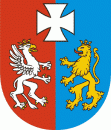 OS-I.7222.69.1.2019.MD 				                   	Rzeszów, 2019-12-19D E C Y Z J ADziałając na podstawie:art. 104 ustawy z dnia 14 czerwca 1960 r. Kodeks postępowania administracyjnego (t.j. Dz. U. z 2018 r. poz. 2096 ze zm.), art. 181 ust. 1 pkt 1, art. 183 ust. 1, art. 185, art. 188, art. 201, art. 202, art. 204, art. 211, art. 218, w związku z art. 378 ust. 2a pkt 1 ustawy 
z dnia z dnia 27 kwietnia 2001r. Prawo ochrony środowiska (t.j. Dz. U. z 2019r. poz. 1396 ze zm.), § 2 ust 1 pkt 47 rozporządzenia Rady Ministrów z dnia 10 września 2019 r. 
w sprawie przedsięwzięć mogących znacząco oddziaływać na środowisko 
(Dz. U. z 2019r., poz. 1839),pkt. 5 ppkt. 4) załącznika do rozporządzenia Ministra Środowiska z dnia 
27 sierpnia 2014r. w sprawie rodzajów instalacji mogących powodować znaczne zanieczyszczenie poszczególnych elementów przyrodniczych albo środowiska jako całości (Dz. U. z 2014r., poz. 1169),ustawa z dnia 14 grudnia 2012 r. o odpadach (t.j. Dz. U. z 2019 r., 
poz. 701 ze zm.),§ 2 oraz załącznik do rozporządzenia Ministra Środowiska z dnia 
9 grudnia 2014 r. w sprawie katalogu odpadów (Dz. U. z 2014r., poz. 1923),§ 2 oraz załącznika do rozporządzenia Ministra Środowiska z dnia 
14 czerwca 2007r. w sprawie dopuszczalnych poziomów hałasu w środowisku 
(t.j. Dz. U. z 2014 poz. 112), § 10 ust. 2 i § 11 ust. 2 rozporządzenia Ministra Środowiska z dnia 
30 października 2014r. w sprawie wymagań w zakresie prowadzenia pomiarów wielkości emisji oraz pomiarów ilości pobieranej wody (t.j. Dz. U. z 2019r. 
poz. 2286),§ 2, § 5, § 6, § 7 rozporządzenia Ministra Środowiska z dnia 19 listopada 2008r. w sprawie rodzajów wyników pomiarów prowadzonych w związku 
z eksploatacją instalacji lub urządzenia i innych danych oraz terminu i sposobu ich prezentacji (Dz. U. Nr 215 poz. 1366),§ 5 ust. 1 i ust. 3, § 7, § 9, § 10, § 11, § 12, § 13, § 14, § 15, § 16,
§ 22, § 23, § 24, § 25, § 26, § 30 oraz załącznik nr 1, nr 2 i nr 3 
do rozporządzenia Ministra Środowiska z dnia 30 kwietnia 2013 r. w sprawie składowisk odpadów (Dz. U. z 2013r. poz. 523),§ 1 oraz załącznik rozporządzenia Ministra Gospodarki z dnia 16 stycznia 2015 r. w sprawie rodzajów odpadów, które mogą być składowane na składowisku odpadów w sposób nieselektywny (Dz. U. z 2015r., poz. 110),§ 1, § 2, § 3 ust. 2 i ust. 3 oraz zał. nr 1, 3, 4 rozporządzenia Ministra Gospodarki z dnia 16 lipca 2015 r. w sprawie dopuszczania odpadów do składowania na składowiskach (Dz. U. z 2015r., poz. 1277),po rozpatrzeniu wniosku Wtór – Steel Sp. z o.o., ul. W. Grabskiego 12, 
37 - 450 Stalowa Wola (NIP: 865-241-16-21, REGON: 180050691) z dnia 24.06.2019r. (data wpływu: 26.06.2019r.) wraz z jego uzupełnieniami z dnia 03.07.2019r., znak: 40/2019/OŚ (data wpływu: 11.07.2019r.), z dnia 10.09.2019r., znak: 50/2019/OŚ (data wpływu: 13.09.2019r.) i z dnia 08.11.2019r., znak: 52/2019/OŚ (data wpływu: 13.11.2019r.) o wydanie pozwolenia zintegrowanego 
na prowadzenie w Jeziórku, gmina Grębów instalacji do składowania odpadów innych niż niebezpieczne i obojętne o zdolności przyjmowania 70 ton odpadów 
na dobę i całkowitej pojemności 45 860 m3 (ok. 43 911 Mg), o r z e k a mI. Udzielam Wtór – Steel Sp. z o.o., ul. W. Grabskiego 12, 37-450 Stalowa Wola NIP: 865-241-16-21, REGON: 180050691 pozwolenia zintegrowanego na prowadzenie w Jeziórku, gmina Grębów, na działkach o nr ewidencyjnych: 1151/2, 1152/2, 1153/2, 1154/2, 1155/2, 1156/2, 1157/2, 1158/2, 1165/5, 1163/3, 1167/2, 1168/2, 1169/2, 1170/4, 1150/4 instalacji do składowania odpadów innych niż niebezpieczne i obojętne o zdolności przyjmowania 70 ton odpadów na dobę 
i całkowitej pojemności 45 860 m3 (ok. 43 911 Mg)  i określam:I.1. Rodzaj i parametry instalacji oraz rodzaj prowadzonej działalności.I.1.1. Rodzaj prowadzonej działalności oraz instalacji:Wtór - Steel Sp. z o.o. zajmować się będzie przetwarzaniem odpadów przemysłowych przez składowanie w instalacji kwalifikowanej jako instalacja do składowania odpadów innych niż niebezpieczne, z wyłączeniem odpadów obojętnych, o zdolności przyjmowania ponad 10 ton odpadów na dobę lub o całkowitej pojemności ponad  25 000 ton (pkt. 5 ppkt. 4). Pozwolenie zintegrowane obejmować będzie nieckę składowiska o pojemności 45 860 m3 (ok. 43 911 Mg), złożoną z jednej kwatery wyniesionej wałem ponad powierzchnię terenu na wysokość ok. 2 m. Składowanie odpadów prowadzone będzie do czasu utworzenia nasypu do wysokości 5 m ponad powierzchnię korony. Niecka składowiska przeznaczona będzie do składowania odpadów innych 
niż niebezpieczne w maksymalnej ilości 18 000 Mg/rok, 70 Mg/dobę. W niecce składowiska prowadzony będzie także odzysk odpadów inne niż niebezpieczne 
i obojętne.W instalacji prowadzone będą procesy:proces D5 /Składowanie na składowisku w sposób celowo zaprojektowany/ -  przetwarzanie odpadów innych niż niebezpieczne przez składowanie,proces R5 /Recykling lub odzysk innych materiałów nieorganicznych/ -  odzysk odpadów innych niż niebezpieczne i obojętne poprzez wykorzystanie do budowy warstw inertnych oraz do budowy skarp, w tym obwałowań i kształtowania korony składowiska, proces R3 /Recykling lub odzysk substancji organicznych, które nie są stosowane jako rozpuszczalniki, w tym kompostowanie i inne biologiczne procesy przekształcania/ - odzysk odpadów innych niż niebezpieczne 
i obojętne poprzez wykorzystanie do rekultywacji biologicznej skarp 
i powierzchni składowiska odpadów.I.1.2. Parametry konstrukcyjne instalacji i urządzeń, istotne z punktu widzenia
przeciwdziałania zanieczyszczeniom:I.1.2.1. Parametry konstrukcyjne składowiska odpadów innych niż niebezpieczne:Niecka składowiska o uszczelnionym dnie i skarpach, ze zdrenowanym podłożem do odbioru wód odciekowych i z systemem odgazowującym, o następujących parametrach:łączna powierzchnia składowiska                                                            2,18 ha, całkowita objętość składowiska                                 45 860 m3 (ok. 43 911 Mg), powierzchnia dna niecki składowiska                                                    6 048 m2, powierzchnia niecki na poziomie korony                                               8 064 m2,rzędne dna niecki składowiska                                  150,20 – 150,80 m n. p. m, rzędna korony obwałowania                                                     152,80 m n. p. m.maksymalna rzędna składowania odpadów                             157,80 m n. p. m. głębokość niecki                                                                              2,0 – 2,54 m,maksymalna wysokość składowania odpadów         5 m powyżej korony wałów,   szerokość korony                                                                                        3,0 m,spadek dna niecki w kierunku drenażu 			                                3 %,nachylenie skarp wewnętrznych                                                                     1:3,nachylenie skarp zewnętrznych                                                                   1:1,5,Ilość odpadów przyjmowana do unieszkodliwiania: maksymalna dobowa		                                                   70 Mg/dobę, maksymalna roczna 		                                               18 000 Mg/rok,  maksymalna roczna ilość odpadów przeznaczonych do odzysku 17 000 Mg/rok.I.1.2.2. Uszczelnienie dna niecki i skarp składowiska:Wykonana będzie dwuwarstwowa powłoka hydroizolacji składająca się z nw. warstw geotechnicznych i uszczelniających, tj.: warstwa gruntowa mineralna wypoziomowana, ukształtowana i zagęszczona 
o grubości 40 cm i współczynniku filtracji k ≤ 1*10-9 m/s,warstwa bentomaty wykonana na bazie bentonitu sodowego o grubości 6 mm 
i współczynniku filtracji k ≤ 1*10-11 m/s, ułożona z zakładem o szerokości 
od 15 cm do 30 cm,geomembrana HDPE o grubości 2 mm wyprowadzona na skarpy niecki i na koronie wału zakotwiczona, łączenie pasm wykonane podwójnym szwem,warstwa geowłókniny ochronnej o grubości 2 mm, warstwa drenażowo-filtracyjna ze żwiru jednofrakcyjnego o grubości 
16÷31 mm i miąższości 20 cm, warstwa filtracyjna ze żwiru jednofrakcyjnego o grubości 0,8÷16 mm 
i miąższości 20 cm.I.1.2.3. Odwodnienie składowiska i odprowadzenie odcieków. I.1.2.3.1. Drenaż odcieków. Systemem drenażu nadfoliowego zbierającego odcieki powstające w niecce składowiska stanowić będzie sieć drenarska wykonana z rur perforowanych PEHD 
o średnicy 250 mm ułożonych ze spadkiem 1,5 % w kierunku zbiorników odcieków. Rury perforowane szerokości  ułożone będą w uszczelnionym zagłębieniu dna niecki. Nad systemem drenażu wykonana będzie warstwa drenażu o grubości 
15 –  oraz warstwa filtracyjna o grubości ok.15 cm. Odpływ odcieków poza nieckę odbywał się będzie rurą PEHD pełną o średnicy . Łączna długość rur perforowanych wynosić będzie  a rur pełnych . I.1.2.3.2.  Zbiorniki odcieków. Cztery bezodpływowe zbiorniki wykonane jako konstrukcje szczelne, 
usytuowane poza terenem niecki, przeznaczone do magazynowania wód odciekowych i wód opadowo-roztopowych, w tym dwa zbiorniki ozn. S1 i S2 
o pojemności  każdy z prefabrykowanych elementów żelbetowych do ujmowania odcieków  z drenażu nadfoliowego kwatery składowiska oraz dwa zbiorniki ozn. R1 i R2 o pojemności 4000 l każdy z polietylenu, do ujmowania wód 
z rowu opaskowego kwatery składowiska.I.1.2.3.3. Rów opaskowy. Rów opaskowy odcinający napływ wód na teren składowiska oraz wód spływających z obwałowania ziemnego czaszy składowiska, wykonany wokół niecki składowiska,  wyłożony  płytami chodnikowymi o grubości 7 cm ułożonymi na podsypce piaskowej. Styki płyt uszczelniono zaprawą cementową z dodatkiem Hydrobetu.I.1.2.4.  Odgazowanie składowiska. System ujmowania biogazu składał się będzie z 4 studni odgazowujących, usytuowanych w odległości 35 – 42 m od siebie, wykonanych z rur polietylenowych  perforowanych o średnicy Φ 600 mm - 1200 mm, usytuowanych na warstwie  filtracyjno – drenażowej oraz przewodów perforowanych PEHD o średnicy 
Φ 160 mm zbierających biogaz umieszczony wewnątrz rury osłonowej. Przestrzeń międzyrurowa wypełniona będzie żwirem/tłuczniem, ostatni 0,5 m odcinek przestrzeni międzyfiltrowej wypełniony będzie warstwą uszczelniającą z gliny. Głębokość całkowita otworów odgazowujących wynosić będzie ok. 7,3 m oraz 1,0 m na rurę wyprowadzającą biogaz ponad powierzchnię składowiska. Studnie, w celu utrzymania w pozycji pionowej ustawione będą w kręgach betonowych 
i wyposażone będą w prowadnice. W miarę gromadzenia odpadów studnie będą sukcesywnie nadbudowywane do rzędnej 158,10 m n.p.m. poprzez dołączanie kolejnych odcinków rur perferowanych i odcinków perferowanego przewodu odgazowującego, a ich wnętrze wypełnione będzie żwiem/tłuczniem. Każda ze studni zakończona będzie indywidualną pochodnią.I.1.2.5. Urządzenia technologiczne wykorzystywane na instalacji:elektroniczna waga samochodowa najazdowa o nośności 25 Mg do ustalania masy pojazdów i masy odpadów, koparko - spycharka o masie eksploatacyjnej 10,5 Mg przeznaczona do przemieszczania, wyrównywania i ugniatania odpadów na działce roboczej.I.1.2.6. Pozostałe wyposażenie instalacji:budynek socjalno-techniczny zlokalizowany przy wjeździe na teren składowiska o powierzchni użytkowej 75 m2, w budynku zlokalizowane będą: biuro, szatnia dla pracowników, pomieszczenia techniczne (hydrofor, agregat prądotwórczy), sanitariat, garaż na maszyny robocze, brodzik dezynfekcyjny w formie niecki betonowej, bezodpływowy o wymiarach 15,0 m x 3,5 m i powierzchni czynnej 52,5 m2, przeznaczony do dezynfekcji kół pojazdów opuszczających teren składowiska,droga dojazdowa o szerokości 4 m, droga wewnętrzna oraz place manewrowe wykonane z płyt drogowych,oświetlenie terenu, sieć piezometrów do poboru prób wód podziemnych oznakowane: P1, P2 
i P3;ustabilizowany reper geodezyjny,deszczomierz,dwa bezodpływowe zbiorniki o pojemności  każdy, do poboru prób jakości odcieków z drenażu nadfoliowego kwatery składowiska oznakowane 
S1 i S2,dwa bezodpływowe zbiorniki o pojemności 4 m3 do gromadzenia wód z rowu opaskowego oznakowane R1 i R2, 4 studnie odgazowujące oznakowane: PP1, PP2, PP3 i PP4,  do kontroli emisji 
i składu gazu składowiskowegozestaw  pompowo – wężowy do rozdeszczowywania odcieku,system wizyjny z rzeczywistym przekazem i zapisem wizji,ogrodzenie zewnętrzne terenu wykonane z siatki o wysokości 2,0 m, z bramą wjazdową i furtką od strony drogi gminnej, pas zieleni izolacyjnej (wysokiej i niskiej) otaczającej składowisko, 
o szerokości co najmniej 10 m z trzech stron składowiska, od strony drogi dojazdowej szerokość pasa zieleni mniejsza,I.1.3. Charakterystyka prowadzonych procesów technologicznych: I.1.3.1. Procedura przyjęcia odpadów na teren składowiska: I.1.3.1.1. Wjazd pojazdu przywożącego odpady główną bramą wjazdową na teren instalacji za zgodą obsługującego składowisko. Przyjęcie odpadów odbywać się będzie pod nadzorem pracownika przeszkolonego w zakresie obowiązujących procedur i przepisów prawa.I.1.3.1.2. Ważenie pojazdu na wadze samochodowej najazdowej w celu ustalenia masy pojazdu pełnego. I.1.3.1.3. Sprawdzenie zgodności przywiezionych odpadów z kartą przekazania odpadów i podstawową charakterystyką odpadów. Odmowa przyjęcia odpadów 
do składowania w przypadku stwierdzenia niezgodności składu odpadów 
z dokumentami wymaganymi przy obrocie odpadami, z informacjami zawartymi 
w podstawowej charakterystyce odpadów lub niniejszej decyzji. Dokumenty wagowe zawierały będą dane (imię i nazwisko) osoby przyjmującej odpady na teren instalacji oraz dane (imię i nazwisko) osoby odmawiającej przyjęcia odpadów, a także przyczynę odmowy przyjęcia odpadów.I.1.3.1.4. Wprowadzenie danych do systemu ewidencji.I.1.3.1.5. Skierowanie pojazdu do właściwego punktu rozładunku odpadów na kwaterze składowiska celem rozładunku. I.1.3.1.6. Rozładunek odpadów wyłącznie w obrębie wyznaczonego placu wysypowego, w miejscu wskazanym przez pracownika obiektu. Każdorazowo, przy rozładunku odpadów pracownik obsługi składowiska dokonywał będzie oględzin dostarczonych odpadów. W przypadku wyładunku odpadów innych niż deklarowane w karcie przekazania odpadów odpady zostaną ponownie załadowane na pojazd dostawcy i zawrócone, a zarządzający składowiskiem niezwłocznie zawiadomi o tym fakcie Podkarpackiego Wojewódzkiego Inspektora Ochrony Środowiska.I.1.3.1.7. Oczyszczenie pojazdu i zamknięcie skrzyni ładunkowej, zjazd pojazdu 
z kwatery.I.1.3.1.8. Ponowne ważenie pojazdu w celu ustalenia masy dowiezionych odpadów.
I.1.3.1.9. Wyjazd pojazdu przez bramę główną.I.1.3.2. Proces technologiczny składowania odpadów:I.1.3.2.1.  Przetwarzanie odpadów przemysłowych w procesie składowania na składowisku odpadów w Jeziórku, gm. Grębów prowadzone będzie metodą 
D5 - /Składowanie na składowiskach w sposób celowo zaprojektowany 
(np. umieszczanie w uszczelnionych oddzielnych komorach, przykrytych 
i izolowanych od siebie wzajemnie i od środowiska itd.)/, zgodnie z załącznikiem nr 2 - „Niewyczerpujący wykaz procesów unieszkodliwiania” do ustawy o odpadach.I.1.3.2.2. Odpady składowane będą selektywnie. I.1.3.2.3. Składowisko eksploatowane będzie metodą poziomą, polegająca na układaniu odpadów warstwami o miąższości ok. 2 m. I.1.3.2.4. Odpady składowane będą w sposób uporządkowany w eksploatowanej części kwatery na wyznaczonej dziennej działce roboczej o maksymalnych wymiarach 500 m2. Wymiary dziennej działki roboczej mogą być zmniejszone 
w zależności od ilości dowożonych odpadów, technicznych możliwości prawidłowego przyjęcia odpadów, od ich ugniecenia oraz przykrycia warstwą izolacyjną. Na koniec dnia roboczego ustalane będzie zapełnienie dziennej działki roboczej. Pomiar odnotowywany będzie w książce eksploatacji składowiska.I.1.3.2.5. Granice działek roboczych wyznaczane będą przy użyciu tyczek pomalowanych lub oklejonych taśmą w jaskrawe kolory, zgodnie z kierunkiem składowania odpadów, umożliwiających umieszczanie odpadów w ściśle określonych miejscach. Tyczki umieszczane będą w narożnikach dziennych działek roboczych w sposób niepowodujący zakłóceń w pracy sprzętu technologicznego.I.1.3.2.6. Warstwa zagęszczonych odpadów o miąższości 2,0 m przykrywana będzie warstwą izolacyjną o grubości 20 cm. Każdorazowo prowadzony będzie pomiar grubości warstwy izolacyjnej i odnotowywany będzie w książce eksploatacji składowiska.I.1.3.2.7. Jako izolacyjne warstwy pośrednie będą stosowane materiały mineralne lub odpady obojętne dla środowiska wymienione w pkt III.1.1. niniejszej decyzji.I.1.3.2.8. Układane odpady będą niwelowane tak aby warstwa odpadów posiadała spadek ok. 1 % w celu szybkiego odprowadzenia wód opadowych. I.1.3.2.9. Po osiągnięciu miąższości warstwy ok.  niższej od wysokości krawędzi niecki, w tym punkcie rozpocznie się formowanie nasypu o nachyleniu skarpy 1:2. Utworzony w ten sposób pomiędzy nasypem a koroną obwałowania rów 
o głębokości ok. , będzie miał na celu przechwytywanie wód spływających 
z nasypu składowiska i odprowadzenie ich do drenażu. I.1.3.2.10. Po osiągnięciu miąższości złoża odpadów 5 m ponad powierzchnię korony wałów składowanie odpadów będzie zakończone i rozpocznie się faza rekultywacji.I.1.3.2.11. Ograniczenie rozwiewania frakcji lekkiej odpadów i pyłów realizowane będzie poprzez stosowanie warstw izolacyjnych, oraz sukcesywne rozplantowywanie i ugniatanie odpadów. I.1.3.2.12. W celu minimalizacji emisji wtórnej powierzchnia niecki składowiska 
może być zraszana odciekiem. I.1.3.2.13.  Po ulewnych deszczach, które spowodować mogą powstanie wyrw lub podmycie wałów otaczających składowisko sprawdzane będzie czy nie nastąpiły uszkodzenia i obsunięcia terenu kwatery lub składowiska odpadów; stwierdzone braki będą niezwłocznie naprawiane. I.1.4. Czas pracy instalacji:I.1.4.1. Składowisko w Jeziórku, gm. Grębów czynne będzie w dni robocze 
od poniedziałku do piątku w godzinach 7.00 – 15.00. W szczególnych, uzasadnionych przypadkach dopuszcza się przyjmowanie odpadów w innych godzinach oraz w soboty.Tablice informacyjne umieszczone na bramie wjazdowej na teren instalacji informować będą  o:nazwie i typie obiektu,adresie i numerze telefonu zarządzającego instalacją,dniach i godzinach otwarcia instalacji.I.1.4.2. Poza godzinami pracy instalacji główna brama wjazdowa będzie zamykana.II. Ustalam warunki przetwarzania odpadów przez składowanie:II.1. Dopuszczalne rodzaje i masy odpadów przewidzianych do składowania:Tabela nr 11) Odpady inne niż niebezpieczne i obojętne, które nie stanowią odpadów komunalnych, do  składowania dopuszczane będą po spełnieniu wymogów określonych w załączniku nr 1 do niniejszej decyzji.II.2. Rodzaje i masa odpadów powstających w wyniku przetwarzania odpadów przez składowanie w okresie roku: W wyniku prowadzonego procesu składowania nie będą wytwarzane odpady.II.3. Oznaczenie miejsca przetwarzania odpadów przez składowanie:II.3.1. Przetwarzanie odpadów przemysłowych, wymienionych w pkt. II.1. niniejszej decyzji przez składowanie prowadzone będzie na kwaterze składowiska zlokalizowanej w Jeziórku, gm. Grębów na działkach o nr ewidencyjnych: 1151/2, 1152/2, 1153/2, 1154/2, 1155/2, 1156/2, 1157/2, 1158/2, 1165/5, 1163/3, 1167/2, 1168/2, 1169/2, 1170/4, 1150/4, do których zarządzający składowiskiem dysponuje tytułem prawnym.II.4. Metoda przetwarzania odpadów i kwalifikacja procesu:II.4.1. Przetwarzanie odpadów przemysłowych, wymienionych w pkt. II.1. niniejszej decyzji przez składowanie na składowisku odpadów w Jeziórku, gm. Grębów prowadzone będzie metodą D5 /Składowanie na składowiskach w sposób celowo zaprojektowany (np. umieszczanie  w uszczelnionych oddzielnych komorach, przykrytych i izolowanych od siebie wzajemnie i od środowiska itd.)/, zgodnie 
z załącznikiem nr 2 „Niewyczerpujący wykaz procesów unieszkodliwiania” do ustawy o odpadach.II.5. Warunki przetwarzania odpadów przez składowanie: II.5.1. Przetwarzanie odpadów przemysłowych innych niż niebezpieczne przez składowanie w kwaterze prowadzone będzie zgodnie z procedurą przyjęcia odpadów opisaną w punkcie I.3.1. decyzji oraz technologią składowania opisaną 
w punkcie I.3.2. decyzji.II.5.2. Odpady przeznaczone do składowania z podgrupy 19 10 na składowisku 
w Jeziórku, gm. Grębów składowane będą w kwaterze w sposób selektywny. 
Odpady deponowane będą w obrębie eksploatowanej kwatery, na wyznaczonej dziennej działce roboczej. II.5.3. Powierzchnia eksploatacyjna otwarta na kwaterze składowiska ograniczana będzie do minimum. Maksymalna wielkość powierzchni odkrytej wynosić będzie 
500 m2 a objętość składowanych odpadów wynosić będzie maksymalnie 1 000 m3.II.5.4. Wysokość składowania odpadów ponad powierzchnię korony wałów wynosić będzie maksymalnie 5 m. II.6. Możliwości techniczne i organizacyjne pozwalające na właściwe prowadzenie procesu przetwarzania odpadów przez składowanie:II.6.1. Składowisko wyposażone będzie w obiekty i urządzenia techniczne opisane 
w punkcie I.2. decyzji, umożliwiające przyjmowanie odpadów oraz ich unieszkodliwianie, zgodnie z procedurą opisaną w pkt. I.3.1. pozwolenia 
i technologią opisaną w pkt. I.3.2. II.6.2.  Kierownik składowiska posiadał będzie świadectwo stwierdzające kwalifikacje w zakresie gospodarowania odpadami odpowiednie do prowadzonych procesów przetwarzania odpadów. II.6.3. Pracownicy zatrudnieni na składowisku posiadać będą odpowiednie uprawnienia i będą przeszkoleni w zakresie bhp, ochrony środowiska, zasad składowania odpadów.II.7. Sposób i miejsce magazynowania odpadów przeznaczonych do przetwarzania przez składowania:Odpady przeznaczone do składowania nie będą magazynowane.III. Ustalam warunki przetwarzania odpadów w procesach odzysku na składowisku: 
III.1. Dopuszczalne rodzaje i masy odpadów przeznaczonych do odzysku:III.1.1. Odpady dopuszczone do wykonania warstwy izolacyjnej (inertnej) w procesie składowania odpadów:Tabela nr 2Maksymalna łączna masa odpadów wykorzystywanych w procesie: 4 000 Mg/rok.Odpady wykorzystywane będą pod warunkiem spełnienia wymagań określonych w załączniku
nr 2 do niniejszej decyzji. 2) Odpady mogą być zastosowane do wykonania warstwy izolacyjnej, jeśli na podstawie badań stwierdzone zostanie, że spełniają kryteria dopuszczenia odpadów obojętnych do składowania na składowisku odpadów obojętnych, określone w załączniku nr 3 do niniejszej decyzji.Odpady zastosowane do wykonania  warstwy izolacyjnej będą badane pod katem spełnienia definicji odpadu obojętnego, nie rzadziej niż raz na 6 miesięcy przez okres 2- ch lat. Po dwóch latach prowadzenia badań, w przypadku gdy odpady wykorzystywane jako warstwa inertna będą odpadami jednorodnymi o stałym powtarzalnym składzie i będą pochodzić od tych samych wytwórców częstotliwość badań będzie wynosiła raz na 2 lata.3) Odzysk opadów prowadzony będzie pod warunkiem zachowania przepuszczalności tworzonej warstwy izolacyjnej.4) Odpady przed zastosowaniem poddane będą kruszeniu, o ile będzie to konieczne w celu dostosowania ich do zastosowania jako warstwa izolacyjna.III.1.2. Rodzaje i maksymalne masy odpadów dopuszczonych do budowy /podbudowy tymczasowych dróg dojazdowych na składowisku:Tabela nr 3Maksymalna łączna masa odpadów wykorzystywanych w procesie: 3 400 Mg/rok.Odpady wykorzystywane będą pod warunkiem spełnienia wymagań określonych w załączniku 
nr  2 do niniejszej decyzji.Odpady przed zastosowaniem poddane będą kruszeniu, o ile będzie to konieczne w celu dostosowania ich do zastosowania jako bodbudowa lub budowa dróg technologicznych.III.1.3. Odpady dopuszczone do budowy skarp, w tym obwałowań i kształtowania korony składowiska:Tabela nr 4 Maksymalna łączna masa odpadów wykorzystywanych w procesie: 5 000 Mg/rokOdpady wykorzystywane będą pod warunkiem spełnienia wymagań określonych w załączniku nr 4 do niniejszej decyzji.III.1.4. Odpady dopuszczone do wykonania okrywy rekultywacyjnej (biologicznej):Tabela nr 5Maksymalna łączna masa odpadów wykorzystywanych w procesie: 8 000 Mg/rokOdpady wykorzystywane będą pod warunkiem spełnienia wymagań określonych w załączniku nr 4 do niniejszej decyzji.III.2.  Łączna masa odpadów dopuszczonych do przetwarzania w procesach odzysku na składowisku  nie będzie przekraczać  17 000 Mg/rok.III.3. Rodzaje i masy odpadów powstających w wyniku przetwarzania odpadów w procesach odzysku w okresie roku: W wyniku prowadzonych procesów odzysku nie będą wytwarzane odpady.III.4. Oznaczenie miejsca przetwarzania odpadów w procesie odzysku 
na składowisku:III.4.1. Przetwarzanie odpadów wymienionych w pkt. III.1. niniejszej decyzji 
w procesach odzysku prowadzone będzie na kwaterze składowiska zlokalizowanej 
w Jeziórku, gm. Grębów na działkach o nr ewidencyjnych: 1151/2, 1152/2, 1153/2, 1154/2, 1155/2, 1156/2, 1157/2, 1158/2, 1165/5, 1163/3, 1167/2, 1168/2, 1169/2, 1170/4, 1150/4, do których zarządzający składowiskiem dysponuje tytułem prawnym.III.5. Metody przetwarzania odpadów poprzez ich wykorzystanie na składowisku i kwalifikacja procesu:III.5.1. Przetwarzanie odpadów wymienionych w pkt. III.1. niniejszej decyzji 
w procesach odzysku na składowisku odpadów w Jeziórku, gm. Grębów prowadzone będzie metodami kwalifikowanymi jako:R3 /Recykling lub odzysk substancji organicznych, które nie są stosowane 
jako rozpuszczalniki (w tym kompostowanie i inne biologiczne procesy przekształcania)/, R5 /Recykling lub odzysk innych materiałów nieorganicznych/,zgodnie z załącznikiem nr 1 „Niewyczerpujący wykaz procesów odzysku” do ustawy o odpadach.III.6. Warunki procesu przetwarzania odpadów poprzez ich wykorzystanie na składowisku: III.6.1. Warstwa izolacyjna stosowana będzie zgodnie z decyzją zatwierdzającą instrukcję prowadzenia składowiska. Odpady, które przed zastosowaniem wymagać będą kruszenia lub wymieszania z piaskiem czy ziemią dostarczane będą na teren instalacji w odpowiedniej formie (rozkruszone i wymieszane) i bezpośrednio rozplantowane będą na działkach roboczych.III.6.2. Grubość warstwy użytych odpadów do budowy tymczasowych dróg dojazdowych  na składowisku nie może przekroczyć 30 cm. Odpady, które przed zastosowaniem wymagać będą kruszenia dostarczane będą na teren instalacji 
w odpowiedniej formie (rozkruszone) i bezpośrednio do dostarczeniu wykorzystane będą do budowy/podbudowy dróg technologicznych na kwaterze składowiska. III.6.3. Odpady przeznaczone do budowy skarp, w tym obwałowań, kształtowania korony składowiska wykorzystywane będą w ilości wynikającej z technicznego sposobu zamknięcia składowiska. III.7. Miejsce i sposób magazynowania odpadów przeznaczonych do  wykorzystania w procesach odzysku na składowisku oraz masa magazynowanych odpadów:Odpady wymienione w pkt. III.1. niniejszej decyzji przeznaczone do odzysku nie będą magazynowane, odpady bezpośrednio po ich dostarczeniu wykorzystane będą w  procesach odzysku na kwaterze składowiska. IV. Maksymalna dopuszczalna emisja w warunkach normalnego funkcjonowania instalacji: IV.1. Dopuszczalne rodzaje i ilości wytwarzanych odpadów:Tabela nr 6*   - odpady niebezpieczneIV.2. Dopuszczalny poziom emisji hałasu do środowiska z instalacji. IV.2.1. Dopuszczalny poziom emisji hałasu do środowiska z instalacji, wyrażony wskaźnikami LAeq D i LAeq N w odniesieniu do terenów zabudowy mieszkaniowej jednorodzinnej, zlokalizowanych poza granicami instalacji, w kierunku północno - wschodnim w odległości ok. 1600 m od granicy terenu instalacji, w zależności od pory doby wynosił będzie:  dla pory dnia (w godzinach od 6.00 do 22.00) …………….55 dB(A), dla pory nocy (w godzinach od 22.00 do 6.00) ……………45 dB(A). IV.2.2. Czas pracy źródeł: pora dzienna. Instalacja pracować będzie od poniedziałku do piątku w godzinach od 7.00 do 15.00.IV.3. Ilość wykorzystywanej wody.IV.3.1. Do celów technologicznych woda nie będzie wykorzystywana. Instalacja zaopatrywana będzie w wodę przeznaczoną do celów bytowo-gospodarczych z sieci wodociągowej HSW Wodociągi Sp. z o.o. w Stalowej Woli, która dowożona będzie 
okresowo beczkowozem na teren składowiska gdzie gromadzona będzie 
w butlach o pojemności 18,9 l, w ilości:Q max. s    =  0,024 m3/s,Q śr. d      =  0,000003 m3/dQ max. r    =  6 m3/rok. IV.3.2. Do celów przeciwpożarowych wykorzystywany będzie odciek zgromadzony 
w jednym z dwóch bezodpływowych zbiorników o łącznej pojemności 28 m3 . IV.4. Ilość stan i skład ścieków przemysłowych.IV.4.1. Ścieki technologiczne ze składowiska odpadów:IV.4.1.1. Ilość wód odciekowych odprowadzanych ze składowiska odpadów, w tym: wód z drenażu nadfoliowego kwatery składowiska, wód z rowu opaskowego 
i ścieków z brodzika dezynfekcyjnego, gromadzonych w szczelnych, bezodpływowych zbiornikach, będzie wynosić: 	Q max s     =   0,029 m3/s,	Q śr d  	=   4,08 m3/d   	Q max r  	=   9 608,6 m3/rok. IV.4.1.2. Stężenia zanieczyszczeń w odciekach odprowadzanych ze składowiska odpadów wprowadzanych do urządzeń kanalizacyjnych innego podmiotu na postawie umowy, nie mogą przekraczać najwyższych dopuszczalnych wartości podanych w tabeli nr 7:Tabela nr 7V.	 Wielkość maksymalnej dopuszczalnej emisji oraz maksymalny dopuszczalny czas utrzymywania się uzasadnionych technologicznie warunków eksploatacyjnych odbiegających od normalnychInstalacja nie będzie eksploatowana w warunkach odbiegających od normalnych.VI. Warunki wprowadzania do środowiska substancji lub energii i wymagane działania, w tym środki techniczne mające na celu zapobieganie lub ograniczanie emisji. VI.1. Gospodarowanie wytwarzanymi odpadami:VI.1.1. 	Miejsce i sposoby magazynowania odpadów oraz sposoby ich dalszego zagospodarowania.
Tabela nr 8VI.1.2. Sposoby zapobiegania powstaniu odpadów, ograniczania ilości odpadów i ich negatywnego oddziaływania na środowisko. VI.1.2.1. Eksploatowane maszyny i urządzenia utrzymywane będą w odpowiednim stanie technicznym poprzez prowadzone przeglądy i remonty. VI.1.2.2. Stosowane będą urządzenia dobrej jakości o wydłużonym okresie ich używalności.VI.1.2.3. Minimalizacja ilości przepracowanych olejów i smarów poprzez stosowanie produktów dobrej jakości o wydłużonym terminie używalności. VI.1.2.4. Prowadzona będzie racjonalna gospodarka surowcowa i materiałowa pozwalająca na utrzymywanie ilości wytwarzanych odpadów na najniższym możliwym poziomie.VI.1.2.5. Przyjęcie i wyładunek odpadów na terenie instalacji odbywać się będzie wyłącznie pod nadzorem pracownika przeszkolonego w zakresie obowiązujących 
w zakładzie procedur i w miejscach określonych w decyzji, zgodnie z procedurą opisaną w pkt. I.3.1. decyzji. Po rozładunku odpadów następować będzie oczyszczenie pojazdu i zamknięcie skrzyni ładunkowej.VI.1.2.6. Prowadzone będą szkolenia pracowników, uwzględniające w swej tematyce problemy związane z ograniczaniem wytwarzania odpadów, właściwego 
z nimi postępowania, jak również świadczenia pracy w sposób gwarantujący możliwie największy odzysk odpadów. VI.1.3. Warunki gospodarowania wytwarzanymi odpadami z uwzględnieniem zbierania, transportu, odzysku i unieszkodliwiania. VI.1.3.1. Odpady nie będą magazynowane na terenie instalacji, bezpośrednio po wytworzeniu przekazywane będą zgodnie z hierarchią postępowania z odpadami uprawnionym podmiotom do zagospodarowania w procesach odzysku.VI.1.3.2. Usuwane odpady będą zabezpieczone przed rozproszeniem oraz rozlaniem w trakcie czynności przeładunkowych. VI.1.3.3. Transport odpadów prowadzony będzie w sposób uniemożliwiający przypadkowe rozproszenie/rozlanie odpadów.VI.2. Warunki emisji hałasu do środowiska.VI.2.1. Źródła hałasu i ich rozkład czasu pracy w ciągu doby.Tabela nr 9ŹRÓDŁA typu „PUNKTOWEGO”VI.2.2.  Urządzenia emitujące hałas (urządzenia technologiczne) utrzymywane będą w dobrym stanie technicznym.VI.2.3. Instalacja pracować będzie od poniedziałku do piątku w godzinach 
od 7.00 do 15.00. VI.3. Warunki poboru wody i odprowadzania ścieków z instalacji składowiska odpadów:	VI.3.1. Warunki poboru wody: VI.3.1.1. Pobór wody na potrzeby wodne bytowo – socjalne składowiska odpadów odbywał się będzie z sieci wodociągowej HSW Wodociągi Sp. z o.o. w Stalowej Woli 
na warunkach określonych przez administratora sieci wodociągowej. Woda 
na składowisko będzie dowożona z siedziby głównej Wtór – Steel Sp. z o.o. 
w Stalowej Woli, w butlach o pojemności ok. 19 l. VI.3.1.2. Monitorowana będzie ilość pobranej wody, na podstawie ilość i pojemność butli dowiezionych z wodą na teren składowiska. Pomiar ilości wody dostarczonej każdorazowo odnotowywany będzie w Książce prowadzenia składowiska.VI.3.2. Warunki emisji ścieków i sposób ich odprowadzania ze składowiska odpadów:VI.3.2.1. Wody odciekowe z niecki składowiska zbierane systemem drenażu nadfoliowego dopływać będą grawitacyjnie do dwóch szczelnych, bezodpływowych zbiorników odcieków ozn. S1 (wschodnia część niecki) i S2 (zachodnia część niecki) o łącznej pojemności 28 m3. Wody  wykorzystywane będą do celów p.poż oraz do zraszania odpadów. Nadmiar wód będzie okresowo wypompowywany i wywożony wozem asenizacyjnym do oczyszczalni ścieków innego podmiotu, na podstawie stosownej umowy.VI.3.2.2. Wody odciekowe z rowu opaskowego składowiska będą dopływać grawitacyjnie do dwóch szczelnych, bezodpływowych zbiorników ozn. R1 i R2
o łącznej pojemności 8 m3. Wody  wykorzystywane będą do celów p.poż oraz do zraszania odpadów. Nadmiar wód będzie okresowo wypompowywany i wywożony wozem asenizacyjnym do oczyszczalni ścieków innego podmiotu, na podstawie stosownej umowy.VI.3.2.3. Ścieki z brodzika dezynfekcyjnego będą wypompowywane i wywożone okresowo wozem asenizacyjnym do oczyszczalni ścieków innego podmiotu, na podstawie stosownej umowy.VI.3.2.3. Operator instalacji będzie utrzymywał w dobrym stanie technicznym 
i na bieżąco konserwował wszystkie urządzenia związane z odprowadzaniem wód odciekowych.VII. Rodzaj i maksymalna ilość wykorzystywanej energii, materiałów, surowców i paliw:Tabela nr 10VIII. Warunki przeciwpożarowe wynikające z operatu przeciwpożarowego: VIII.1. Przestrzegane będą postanowienia zawarte w instrukcji bezpieczeństwa pożarowego, instrukcjach stanowiskowych oraz procedury w przypadku powstania zagrożenia pożarowego na terenie instalacji. VIII.2. Instrukcja bezpieczeństwa pożarowego poddawana będzie okresowej aktualizacji.VIII.3. Do celów przeciwpożarowych zabezpieczony będzie odciek zgromadzony 
w jednym z dwóch bezodpływowych zbiorników o łącznej pojemności . Wywóz odcieków ze zbiorników realizowany będzie naprzemiennie w celu zabezpieczenia na składowisku (utrzymania) odpowiedniej ilości wody na wypadek pożaru.VIII.4. Na składowisku, w promieniu ok. 1,5 m od wylotów przewodów studni odgazowujących wydzielone będą strefy ochronne w celu eliminacji zagrożeń związanych z wybuchem.VIII.5. Składowane odpady, przykrywane będą warstwa inertną o grubości minimum 20 cm w celu utrudnienia procesu zapalania się odpadów jak i późniejszego spalania z ograniczeniem dopływu tlenu i wymiany cieplnej.VIII.6. Zastosowana technologia składowania odpadów uwzględniać będzie ścisłe ograniczenie powierzchni odkrytej odpadów składowanych do maksymalnej wielkości 500 m2 i maksymalnej kubatury 1 000 m3 w celu zabezpieczenia składowiska przed możliwością zapalenia się odpadów. VIII.7. Dopuszczalna grubość składowanych odpadów wynikająca z reżimu technologicznego nie będzie przekraczać 2 m.VIII.8. Instalacja wyposażona będzie w urządzenia przeciwpożarowe oraz gaśnice,  w  tym agregat proszkowy, które utrzymywane będą w pełnej sprawności technicznej 
i funkcjonalnej. Dokonywane będą przeglądy techniczne oraz czynności konserwacyjne dla urządzeń przeciwpożarowych, zgodnie z zaleceniami producenta, nie rzadziej jednak niż raz w roku. VIII.9. Przeprowadzane będą okresowe szkolenia z zakresu obsługi podręcznego sprzętu gaśniczego dla pracowników pracujących w zakładzie  oraz omawiane będą wszystkie zaistniałe sytuacje awaryjne i podjęte działania celem ich eliminacji.VIII.10. Wyjścia ewakuacyjne, miejsca podręcznego sprzętu gaśniczego utrzymywane będą w dostępności, a drogi pożarowe utrzymywane będą w ciągłej przejezdności. Pracownicy zaznajomieni będą z rozmieszczeniem dróg i kierunków ewakuacji oraz wyjść ewakuacyjnych. VIII.11. Terminowo wykonywane będą polecenia pokontrolne poprawiające stan bezpieczeństwa pożarowego instalacji. VIII.12. Teren zakładu oznakowany zostanie zakazem używania ognia otwartego 
i palenia tytoniu.IX. Zakres i sposób monitorowania środowiska, w tym pomiaru 
i ewidencjonowania wielkości emisji oraz kontroli eksploatacji instalacji. IX.1.  Monitoring prowadzonych procesów technologicznych:IX.1.1. Prowadzona będzie kontrola osiadania powierzchni składowiska 
z częstotliwością co 12 miesięcy, w oparciu o ustabilizowany reper umiejscowiony  przy drodze wojewódzkiej relacji Tarnobrzeg – Stalowa Wola, oraz 
z wykorzystaniem geodezyjnych technik satelitarnych. Wyniki pomiarów gromadzone będą w postaci operatów geodezyjnych uwzględniających coroczne osiadanie powierzchni składowiska.IX.1.2. Prowadzone będą badania stateczności zboczy składowiska 
z częstotliwością co 12 miesięcy. Prowadzona będzie codzienna obserwacja stanu technicznego obwałowań składowiska, ich erozji, osiadania, pękania, zastoisk itp. Stwierdzone uszkodzenia będą niezwłoczne naprawiane i odnotowywane w Książce eksploatacji składowiska. IX.1.3. Prowadzona będzie kontrola struktury i składu masy składowanych odpadów pod kątem zgodności z pozwoleniem na budowę składowiska odpadów oraz 
decyzją zatwierdzającą instrukcję prowadzenia składowiska z częstotliwością 
co 12 miesięcy. Wyniki będą odnotowywane w Książce eksploatacji składowiska.IX.1.4. Prowadzony będzie pomiar ilości materiałów i odpadów wykorzystywanych jako materiał przeznaczony na warstwy izolacyjne metodą wagową z rejestracją 
w dowolnej bazie danych.IX.1.5. Badanie wielkości opadu atmosferycznego prowadzone będzie codziennie, 
na podstawie pomiarów objętości opadów zbierających się w deszczomierzu zlokalizowanym na terenie składowiska i odnotowywane w książce eksploatacji. IX.1.6. Prowadzony będzie rejestr czasu pracy maszyn (sprzętu) pracujących 
na składowisku przy pomocy liczników godzin pracy sprzętu i urządzeń lub raportu pracy sprzętu i urządzeń. Odczytane zapisy przechowywane będą przez okres 
1 roku. IX.1.7. Prowadzona będzie wizualna kontrola odpadów dostarczanych do składowania oraz odpadów wyładowywanych na kwaterze. W przypadku wyładunku odpadów innych niż deklarowane w karcie przekazania odpadów odpady zostaną ponownie załadowane na pojazd dostawcy i zawrócone. Zaistniałe zdarzenia odnotowywane będą w książce eksploatacji składowiska.IX.1.8. Dla odpadów kierowanych do składowania prowadzący instalację  posiadał będzie wyniki badań potwierdzające spełnienie kryteriów wynikających z przepisów szczegółowych w tym zakresie. Wyniki badań podstawowej charakterystyki i testów zgodności odpadów kierowanych do składowania przechowywane będą przez 
okres 5 lat.IX.1.9. Prowadzony będzie nadzór technologiczny nad pracą instalacji i stanem technicznym urządzeń pracujących na składowisku m.in. pod względem lokalizacji ewentualnych wycieków płynów eksploatacyjnych lub możliwości powstania 
iskrzeń, oraz dokonywane będą analizy wyników prowadzonego monitoringu technologicznego. IX.1.10. Prowadzone będą systematyczne kontrole stanu technicznego studni odgazowujących. Stwierdzone usterki i nieprawidłowości w ich funkcjonowaniu będą niezwłoczne usuwane i odnotowywane w Książce eksploatacji składowiska. IX.1.11. Operator instalacji prowadził będzie rejestr przeprowadzanych czynności eksploatacyjnych i konserwacyjnych zgodnie z programem utrzymania i konserwacji urządzeń.IX.1.12. Dla potrzeb sprawozdawczych, prowadzone będą bilanse przetworzonych 
i wytworzonych odpadów w układach miesięcznych i rocznym. IX.2. Monitoring wpływu instalacji na wody podziemne: IX.2.1.  Monitoring jakości wód podziemnych składowiska odpadów prowadzony będzie w 3 punktach  pomiarowych:  piezometr P-1 - zlokalizowany na napływie wód do składowiska od strony wschodniej kwatery składowiska,piezometry P-2 i P-3 - zlokalizowane na odpływie wód podziemnych ze składowiska, piezometr P-2 od strony zachodniej, piezometr P-3 od strony północno-zachodniej.IX.2.2. Zakres badań wskaźników jakości wody podziemnej oraz częstotliwość
badań dla składowiska odpadów prowadzony będzie zgodnie z wymogiem przepisów szczegółowych.IX.2.3. Prowadzony będzie pomiar poziomu zwierciadła wód podziemnych.IX.2.4. Prowadzący dokona kontrolnego badania jakości wody podziemnej na każde żądanie organu ochrony środowiska. IX.2.5. Badanie jakości wód podziemnych wykonywane będzie zgodnie 
z aktualną metodyką referencyjną, wskazaną w obowiązującym przepisie szczególnym.IX.2.6. Wyniki monitoringu jakości wód podziemnych przekazywane będą do Marszałka Województwa Podkarpackiego w Rzeszowie w formie „Raportu monitoringu instalacji za rok ...”. Raport z monitoringu powinien zawierać co najmniej: zbiorcze zestawienie wyników badań (wskaźnik, metodyka, tło, data, wynik), ocenę stanu jakościowego wód podziemnych w porównaniu do ustalonego stanu pierwotnego tła hydrogeochemicznego, ocenę trendu przemian chemizmu wód (w tym graficznie ze wskazaniem poziomu wskaźnika na tle hydrogeochemicznym, wartości dopuszczalnej wskaźnika), prezentację wyników zgodną z wymogami stawianymi aktualnie obowiązującym przepisem prawa, wnioski, zalecenia.IX.3. Monitoring ścieków technologicznych odprowadzanych ze składowiska odpadów:IX.3.1. Punktem kontrolnym jakości wód odciekowych pochodzących z drenażu nadfoliowego kwatery składowiska oraz wód z brodzika dezynfekcyjnego będą dwa bezodpływowe zbiorniki odcieku ozn. S1 i S2.IX.3.2. Punktem kontrolnym jakości wód odciekowych pochodzących z rowu opaskowego kwatery będą dwa bezodpływowe zbiorniki ozn. R1 i R2.IX.3.3. Pomiar ilości odcieków odprowadzanych ze składowiska określany będzie na podstawie ilości i pojemności samochodów asenizacyjnych transportujących odcieki do oczyszczalni ścieków innego podmiotu. Każdorazowo odnotowywany będzie 
w książce eksploatacji składowiska termin wyjazdu pojazdu asenizacyjnego ze składowiska, z uwzględnieniem jego pojemności. IX.3.4. Zakres badań wskaźników jakości ścieków technologicznych oraz częstotliwość wykonywania badań prowadzone będą zgodnie z wymogiem przepisów szczegółowych.IX.4. Monitoring emisji gazu składowiskowego: IX.4.1. Pomiar emisji gazu składowiskowego oraz jego składu do czasu wykonania kolektora zbiorczego prowadzony będzie w 4-ch studniach odgazowujących zlokalizowanych w obrębie całego składowiska. Punkty pomiaru emisji i składu gazu składowiskowego stanowić będą studnie:PP1 i PP2 usytuowane w północno-wschodniej części składowiska,PP3 i PP4 usytuowane w południowo-zachodniej części składowiska.IX.4.2. Zakres badań składu i ilości gazu oraz częstotliwość badań prowadzona będzie zgodnie z wymogiem przepisu szczegółowego. IX.4.3. Raz w roku sprawdzana będzie sprawność systemu odprowadzania gazu składowiskowego. IX.5. Monitoring hałasu:IX.5.1. Pomiary hałasu określające oddziaływanie akustyczne składowiska odpadów objętego pozwoleniem zintegrowanym na tereny zabudowy mieszkaniowej jednorodzinnej, zlokalizowane w kierunku północno - wschodnim w odległości 
ok. 1600 m od składowiska prowadzone będą w punkcie pomiarowym nr 1 
o współrzędnych geograficznych:Długość geograficzna   - 21°49'37,16” ESzerokość geograficzna -  50°33'31,81” NIX.5.2. Pomiary hałasu w środowisku przeprowadzane będą po każdej zmianie procedury pracy instalacji lub wymianie urządzeń wymienionych w pkt. VI.2.1., 
tabeli nr  9.IX.6. Monitoring poboru wody:IX.6.1.  Zużycie wody dla potrzeb funkcjonowania składowiska monitorowane będzie na podstawie ilości i pojemności butli dostarczonych z wodą na teren składowiska 
z Zakładu Wtór – Steel Sp. z o.o. w Stalowej Woli. Każdorazowo odnotowywany będzie w Książce prowadzenia składowiska termin wjazdu pojazdu z butlą 
z uwzględnieniem jej pojemności.IX.7. Ewidencja odpadów: IX.7.1. Cały strumień wszystkich odpadów przyjmowanych do instalacji będzie podlegał ścisłej ewidencji. Prowadzony system umożliwiał będzie kontrolę 
i rejestrację ilości i sposobu gospodarowania każdym rodzajem odpadu przyjmowanym na teren instalacji oraz ogólne zbilansowanie odpadów. IX.7.2. W instalacji będą rejestrowane i przechowywane dane dotyczące rodzaju 
i ilości wszystkich odpadów wytwarzanych oraz odpadów przetwarzanych 
w procesach składowania i odzysku. IX.7.3. Ewidencja odpadów prowadzona będzie przy użyciu dokumentów stosowanych na potrzeby ewidencji odpadów. System ewidencji obejmował będzie również podstawową charakterystykę odpadów oraz wyniki testów zgodności. IX.7.4. Podstawowa charakterystyka oraz testy zgodności będą przechowywane przez zarządzającego składowiskiem do czasu zamknięcia składowiska, a następnie przekazane będą właścicielowi lub zarządzającemu nieruchomością.X. Wymagania zapewniające ochronę gleby, ziemi i wód gruntowych, 
w tym środki mające na celu zapobieganie emisjom do gleby ziemi i wód gruntowych oraz sposób ich systematycznego nadzorowania.X.1. Transport odpadów odbywał się będzie w sposób uniemożliwiający przypadkowe rozproszenie. Prowadzony przeładunek, rozładunek i załadunek odpadów nie będzie powodował ich rozpylenia/rozlania i skażenia gleby, ziemi i wód gruntowych.X.2. Wyładunek i składowanie odpadów odbywać się będzie wyłącznie na wyznaczonych dziennych działkach roboczych. Odpady poddawane będą optymalnemu zagęszczaniu celem zminimalizowania osiadania. Czynności związane z lokowaniem odpadów w niecce prowadzone będą w sposób minimalizujący emisję wtórną. X.3. Odcieki gromadzone będą w szczelnych, bezodpływowych zbiornikach. Przynajmniej raz w tygodniu prowadzone będą kontrole stanu napełniania zbiorników przeznaczonych do gromadzenia odcieków. Zapewniona będzie odpowiednia częstotliwość ich opróżniania, mająca na celu niedopuszczenie przedostania się wód odciekowych do gleby, ziemi i wód gruntowych. X.4. Przynajmniej raz w miesiącu prowadzone będą kontrole szczelności oraz drożności wszystkich urządzeń odwadniających składowisko a także systematyczne kontrole ilości i jakości odprowadzanych wód mające na celu niedopuszczenie 
do zanieczyszczenia gleby, ziemi i wód gruntowych. X.5. Prowadzony będzie systematyczny nadzór technologiczny i specjalistyczny 
nad pracą instalacji oraz stanem technicznym wszystkich urządzeń wchodzących 
w skład instalacji, włącznie z kontrolą uszczelnienia składowiska i jego odgazowaniem mający na celu wykrycie ewentualnych usterek, nieszczelności, niedrożności oraz przypadków wystąpienia niekontrolowanych wycieków. X.6. Raz na kwartał prowadzony będzie monitoring poziomu i jakości wód podziemnych w piezometrach zlokalizowanych wokół składowiska mający na celu niedopuszczenie do wystąpienia niekontrolowanych zanieczyszczeń środowiska wodno-gruntowego oraz gleby.X.7. Przynajmniej raz w miesiącu prowadzone będą kontrole (oględziny) stanu technicznego skarp i obwałowań składowiska mające na celu wykrycie ewentualnych uszkodzeń, niestabilności  i przemieszczeń. X.8. Wszystkie urządzenia związane z odprowadzaniem wód odciekowych będą utrzymywane we właściwym stanie technicznym. Ustalony będzie harmonogram przeprowadzania kontroli stanu technicznego urządzeń, prowadzone będą karty przeglądu urządzeń. Wszystkie przeprowadzone przeglądy będą rejestrowane, podana będzie data przeprowadzenia przeglądu wraz ze wskazaniem osoby wykonującej przegląd.XI. Określam sposoby osiągania wysokiego poziomu ochrony środowiska jako całości dla składowiska odpadów: XI.1.	Instalacja eksploatowana będzie z zachowaniem projektowanych parametrów technicznych i technologicznych. Wszystkie urządzenia objęte niniejszą decyzją będą utrzymywane we właściwym stanie technicznym i będą prawidłowo eksploatowane w oparciu o stosowne instrukcje.XI.2. Zrealizowane zostaną dodatkowe wymagania ustalone w pkt. XV. niniejszej decyzji.XI.3. Prowadzone będą systematyczne kontrole sprawności i kontrole techniczne wszystkich urządzeń wchodzących w skład instalacji, włącznie z kontrolą uszczelnienia składowiska i instalacją odgazowania z częstotliwością nie rzadziej niż 
co 6 miesięcy. Wyniki przeprowadzonych kontroli będą odnotowywane w książce eksploatacji instalacji oraz przechowywane przez okres 1 roku. XI.4.	Odpady przyjmowane na składowisko poddawane będą weryfikacji oraz procedurom dopuszczania odpadów do składowania określonym w Dział VIII /Wymagania dotyczące prowadzenia procesów przetwarzania odpadów/ ustawy 
z dnia 14 grudnia 2012r. o odpadach (Dz. U. z 2019r., poz. 701 ze zm.) oraz przepisom szczegółowym w tym zakresie. XI.5.	Maksymalna ilość odpadów przetwarzanych przez składowanie nie będzie przekraczać 70 Mg/dobę, przy czym dobowa ilość odpadów przyjmowanych 
do składowania uzależniona będzie od aktualnej technicznej możliwości ich przetworzenia.XI.6.	Maksymalna miąższość odpadów składowanych ponad  powierzchnię korony wałów wynosić będzie 5 m. XI.7. Czynności związane z lokowaniem odpadów w niecce prowadzone będą
w sposób minimalizujący emisje wtórną. Wymiary dziennej działki roboczej uzależnione będą od technicznych możliwości prawidłowego przyjęcia odpadów, 
ich ugniecenia oraz przykrycia warstwą inertną. Stosowane materiały sypkie należy zabezpieczyć w razie potrzeby przed pyleniem poprzez przykrycie lub zraszanie odciekiem.XI.8. Powierzchnia eksploatacyjna otwarta kwatery składowiska będzie maksymalnie ograniczana. Pozostała cześć kwatery poza eksploatowaną dzienną działką roboczą będzie zabezpieczana warstwą przekładkową.XI.9. Odpady składowane na następnej działce roboczej będą układane blisko krawędzi poprzednio usypanej warstwy i na miejscu ich styków szczególnie dokładnie zagęszczone.XI.10. Wody odciekowe z kwatery składowiska i rowu opaskowego będą ujmowane 
i gromadzone w czterech bezodpływowych zbiornikach. Nadmiar odcieków będzie systematycznie wywożony na oczyszczalnię ścieków, tak by nie dopuszczać do przepełnienia zbiorników.XI.11. Gaz składowiskowy będzie unieszkodliwiony poprzez spalanie 
w pochodniach. XI.12. Pochodnie zainstalowane na studniach odgazowujących będą okresowo konserwowane. Informacja o terminie przeprowadzenia konserwacji będzie odnotowywana w książce eksploatacji instalacji oraz przechowywana przez okres 
1 roku. XI.13. Kierownik składowiska posiadał będzie świadectwo stwierdzające kwalifikacje w zakresie gospodarowania odpadami odpowiednie do prowadzonych procesów przetwarzania odpadów.XI.14. Prowadzone będzie stałe doskonalenie kwalifikacji obsługi składowiska 
w zakresie gospodarowania odpadami oraz przepisów prawa w tym zakresie. XI.15. W celu zwiększenia efektywności gospodarki materiałowo - surowcowej Zakład będzie realizował remonty i konserwację urządzeń, zgodnie z ustalonym harmonogramem w celu podniesienia ich sprawności, a tym samym zmniejszenia ilości zużywanych surowców, mediów i paliwa.XI.16.	Prowadzony będzie monitoring ilości zużywanych mediów oraz podejmowane działania ograniczające ich zużycie. XI.17. Na terenie zakładu podejmowane będą działania zmierzające do zapewnienia efektywnego wykorzystania energii poprzez:zakup paliw o wyższej wartości opałowej,efektywne wykorzystywanie i oszczędzanie energii elektrycznej i paliw płynnych,ograniczanie biegu jałowego maszyn i urządzeń elektrycznych,prowadzona będzie stała kontrola zużycia energii. XI.18. Prowadzona będzie minimalizacja ilości powstających odpadów poprzez racjonalne wykorzystanie materiałów.XI.19. Instalacja wyposażona będzie w środki gaśnicze, neutralizujące oraz sorbenty pozwalające przeciwdziałać ewentualnym zagrożeniom i wyciekom płynów eksploatacyjnych.XI.20. Pracownikom zapewnione zostaną warunki bezpieczeństwa i higieny pracy oraz środki ochrony osobistej (np. kombinezony, rękawice). XI.21. Prowadzona będzie obserwacja stanu obwałowań niecki, nawierzchni dróg technologicznych oraz ogrodzenia i w razie potrzeby wykonywane będą systematyczne naprawy.XI.22. Prowadzone będą kontrole sprawności i kontrole techniczne wszystkich urządzeń wchodzących w skład instalacji. Urządzenia eksploatowane będą zgodnie z ich instrukcjami techniczno – ruchowymi.XI.23. Przestrzegana będzie decyzja zatwierdzająca instrukcję prowadzenia składowiska.XII. Sposoby zapobiegania występowaniu i ograniczania skutków awarii oraz wymóg informowania o jej wystąpieniu:XII.1. Prowadzona będzie całodobowa ochrona i monitoring zakładu.XII.2. Instalacja wyposażona będzie w środki gaśnicze, sorbenty i neutralizatory pozwalające przeciwdziałać ewentualnym zagrożeniom.XII.3. Stosowane będą zakładowe procedury i instrukcje postępowania w celu zmniejszenia prawdopodobieństwa wystąpienia awarii.XII.4. Przestrzegany będzie szczegółowy plan awaryjny opracowany dla składowiska odpadów w Jeziórku, gm. Grębów określający sposoby zapobiegania 
i reagowania na awarie, stanowiący załącznik nr 5 do decyzji.XII.5. W przypadku wystąpienia awarii i braku możliwości składowania odpadów zgodnie z warunkami niniejszego pozwolenia oraz decyzją zatwierdzającą instrukcję prowadzenia składowiska, odpady nie będą przyjmowane. XII.6. Wszystkie zaistniałe sytuacje awaryjne oraz podejmowane działania związane z ich likwidacją zostaną odnotowane w dokumentach pracy składowiska.XII.7. Pracownicy będą posiadać odpowiednie ubrania robocze, rękawice 
i kamizelki odblaskowe w celu zwiększenia bezpieczeństwa pracy. Okresowo pracownicy będą poddawani badaniom lekarskim i szczepieniom – zgodnie 
z zaleceniami służb BHP i lekarzy.XII.8. Prowadzony będzie dziennik pracy instalacji, w którym wpisywane będą  zdarzenia odbiegające od normalnych, takie jak awarie, zdarzenia losowe, itp.XII.9. W każdym z przypadków poważnej awarii powiadamiane będą: Państwowa Straż Pożarna, Podkarpacki Wojewódzki Inspektor Ochrony Środowiska, Wydział Bezpieczeństwa i Zarządzania Kryzysowego Podkarpackiego Urzędu Wojewódzkiego,Marszałek Województwa Podkarpackiego.XIII. Sposoby postępowania w przypadku zakończenia eksploatacji instalacji, 
w tym sposoby usunięcia negatywnych skutków powstałych w środowisku 
w wyniku prowadzonej eksploatacji, gdy są one przewidywane:XIII.1. W przypadku zakończenia przyjmowania odpadów do przetwarzania poprzez składowanie na składowisko, zarządzający składowiskiem wystąpi z wnioskiem 
o udzielenie zgody na zamknięcie i rekultywację składowiska lub jego wydzielonej części, zgodnie z wymogiem art. 146 ustawy o odpadach. Powierzchnia korony składowiska zostanie uporządkowana i zabezpieczona przed erozją wodną 
i wietrzną przez wykonanie odpowiedniej okrywy rekultywacyjnej. Prowadzona będzie rekultywacja składowiska i jego monitoring zgodnie z wymogiem przepisów szczegółowych w tym zakresie. XIV. Zakres, sposób i termin przekazywania organowi właściwemu do wydania pozwolenia i wojewódzkiemu inspektorowi ochrony środowiska informacji pozwalającej na przeprowadzenie oceny zgodności z warunkami określonymi w pozwoleniu.XIV.1. Do dnia 31 marca danego roku należy przedłożyć Marszałkowi Województwa Podkarpackiego i Podkarpackiemu Wojewódzkiemu Inspektorowi Ochrony Środowiska roczne zestawienia, za rok poprzedni w zakresie:rodzaju i ilości odpadów składowanych,rodzaju i ilości odpadów odzyskiwanych w poszczególnych procesach,rodzaju i ilości odpadów wytworzonych,rodzajów i wielkości zużycia surowców, wody, energii i paliw.XIV.2. W terminie nie później niż 30 dni od dnia zakończenia pomiaru należy przedłożyć Marszałkowi Województwa Podkarpackiego i Podkarpackiemu Wojewódzkiemu Inspektorowi Ochrony Środowiska wyniki analiz:jakości wód podziemnych, jakości i ilości wód odciekowych, składu i ilości gazu składowiskowego, pomiarów hałasu.XIV.3. Do dnia 31 marca danego roku należy przedłożyć Marszałkowi Województwa Podkarpackiego i Podkarpackiemu Wojewódzkiemu Inspektorowi Ochrony Środowiska raport roczny, za rok poprzedni w zakresie:osiadania powierzchni składowiska, badania stateczności zboczy składowiska,struktury i składu masy składowanych odpadów pod kątem zgodności 
z decyzją zatwierdzającą instrukcję prowadzenia składowiska.XIV.4. Prowadzący będzie okazywał wyniki monitoringu do wglądu na każde żądanie organu ochrony środowiska.XV. Ustalam dodatkowe wymagania. XV.1. Przed wprowadzeniem do niecki składowiska nowego rodzaju odpadów, zarządzający składowiskiem staranie oddzieli odpady dotychczas składowane 
od odpadów planowanych do składowania, poprzez wykonanie na całej powierzchni niecki (kwatery) zagęszczonej warstwy oddzielającej (piasek, ziemia, odpady obojętne ujęte w tabeli nr 2 niniejszej decyzji) o miąższości ok. 0,4 – 0,5 m celem przygotowania kwatery pod składowanie odpadów innych niż niebezpieczne 
o kodzie 19 10 04 /Lekka frakcja i pyły inne niż wymienione w 19 10 03/. 
Ilość wykorzystanych na ten cel materiałów odnotowana zostanie w Książce eksploatacji składowiska.XV.2. Zobowiązuję operatora instalacji do wyposażenia studni odgazowujących 
w indywidualne pochodnie przeznaczone do spalania gazu składowiskowego 
w terminie do dnia 31 stycznia 2020 r. O wykonaniu ww. obowiązku poinformować należy Marszałka Województwa Podkarpackiego niezwłocznie, nie później jednak niż 30 dni od daty jego realizacji. XV.3. Zobowiązuję operatora instalacji do zabezpieczenia/zamknięcia piezometrów służących do poboru prób jakości wód podziemnych w terminie - do dnia rozpoczęcia eksploatacji składowiska.XV.4. Prowadzona będzie analiza wszystkich danych uzyskiwanych z monitoringu instalacji oraz podejmowane będą stosowne działania z niej wynikające. 
W przypadku stwierdzonych przekroczeń w trzech kolejnych wynikach, operator instalacji dokona szczegółowej analizy przyczyn zaistniałych przekroczeń i przedłoży informację o podjętych działaniach w tym zakresie do Marszałka Województwa Podkarpackiego w Rzeszowie oraz Podkarpackiego Wojewódzkiego Inspektora Ochrony Środowiska w Rzeszowie w terminie do 30 dni.XV.5. Przestrzegany będzie reżim technologiczny. Przetwarzanie odpadów prowadzone będzie w sposób zapewniający ograniczenie uciążliwości odorowej oraz pyłowej poza terenem do którego Spółka posiada tytuł prawny.XV.6. Zobowiązuję operatora instalacji do posiadania decyzji zatwierdzającej instrukcję prowadzenia składowiska odpadów przed rozpoczęciem eksploatacji składowiska odpadów. XVI. Zabezpieczenie roszczeń:XVI.1. Ustala się zabezpieczenie roszczeń z tytułu wystąpienia negatywnych skutków w środowisku lub szkód w środowisku związanych z eksploatacją  składowiska odpadów w Jeziórku, gm. Grębów w wysokości 50 000 zł. (słownie: pięćdziesiąt tysięcy złotych) w formie depozytu. XVI.2. Dokument potwierdzający ustanowienie zabezpieczenia roszczeń należy przedłożyć do Marszałka Województwa Podkarpackiego w Rzeszowie w terminie 
nie później niż 30 dni od daty ustalonej w decyzji zatwierdzającej jego wysokość 
i formę.XVII. Obowiązki i warunki, dla których w decyzji nie zostały określone terminy realizacji obowiązują z chwilą, gdy niniejsza decyzja stanie się ostateczna.XVIII. Pozwolenie jest wydane na czas nieoznaczony.U z a s a d n i e n i ePismem z dnia 24 czerwca 2019 r. (data wpływu: 26 czerwiec 2019 r.) wraz 
z jego uzupełnieniem z dnia 3 lipca 2019 r., znak: 40/2019/OŚ (data wpływu: 
11 lipca 2019 r.) Wtór – Steel Sp. z o.o., ul. W. Grabskiego 12, 
37-450 Stalowa Wola (NIP: 865-241-16-21, REGON: 180050691) wystąpiła 
z wnioskiem o udzielenie pozwolenia zintegrowanego na prowadzenie
na prowadzenie w Jeziórku, gmina Grębów instalacji do składowania odpadów innych niż niebezpieczne i obojętne (odpadów przemysłowych) o zdolności przyjmowania 
70 ton odpadów na dobę i całkowitej pojemności 45 860 m3 
(ok. 43 911 Mg). Składowisko odpadów mogące przyjmować odpady w ilości nie mniejszej niż 10 Mg/dobę lub o całkowitej pojemności nie mniejszej niż 25000 Mg, na podstawie 
§ 2 ust. 1 pkt 47) rozporządzenia Rady Ministrów z dnia 9 listopada 2010 r. 
w sprawie przedsięwzięć mogących znacząco oddziaływać na środowisko 
(Dz. U. z 2016r., poz. 71) zaliczane jest do przedsięwzięć mogących zawsze znacząco oddziaływać na środowisko. Dla przedsięwzięć tych, zgodnie 
z art. 378 ust. 2a pkt 1) ustawy z dnia 27 kwietnia 2001r. 
Prawo ochrony środowiska (t.j. Dz. U. z 2019r., poz. 1396 ze zm.), organem właściwym do wydania wnioskowanej decyzji jest Marszałek Województwa Podkarpackiego. 
            Przedmiotowa instalacja do składowania odpadów zaklasyfikowana została, zgodnie z pkt. 5 ppkt 4) załącznika do rozporządzenia Ministra Środowiska z dnia 
27 sierpnia 2014 r. w sprawie rodzajów instalacji mogących powodować znaczne zanieczyszczenie poszczególnych elementów przyrodniczych albo środowiska jako całości (Dz. U. z 2014r., poz. 1169) do instalacji mogących powodować znaczne zanieczyszczenie poszczególnych elementów przyrodniczych albo środowiska jako całości, których funkcjonowanie wymaga uzyskania pozwolenia zintegrowanego.Po przeprowadzeniu analizy spełnienia wymagań formalno - prawnych wniosku, pismem z dnia 12 lipca 2019 r., znak: OS-I.7222.69.1.2019.MD zawiadomiono Stronę o wszczęciu postępowania w sprawie udzielenia 
Wtór – Steel Sp. z o.o., ul. W. Grabskiego 12, 37-450 Stalowa Wola pozwolenia zintegrowanego na prowadzenie w Jeziórku, gmina Grębów instalacji do składowania odpadów innych niż niebezpieczne i obojętne o zdolności przyjmowania 70 ton odpadów na dobę i całkowitej pojemności 45 860 m3 (ok. 43 911 Mg) oraz przy piśmie z dnia 12 lipca 2019 r. ogłoszono, że przedmiotowy wniosek został zamieszczony w  publicznie dostępnym wykazie danych o dokumentach zawierających informacje o  środowisku i jego ochronie pod numerem 547/2019 oraz o prawie wnoszenia uwag i wniosków do przedłożonej w sprawie dokumentacji. Ogłoszenie było dostępne przez 30 dni (od dnia 22 lipca 2019 r. do dnia 20 sierpnia 2019 r.) na tablicy ogłoszeń przy wjeździe na teren instalacji IPPC, na tablicy ogłoszeń Urzędu Gminy Grębów oraz na stronie internetowej i tablicach ogłoszeń Urzędu Marszałkowskiego Województwa Podkarpackiego w Rzeszowie. W okresie udostępniania wniosku nie wniesiono żadnych uwag i wniosków. Przy pismach z dnia 10 września 2019 r., znak: 50/2019/OŚ (data wpływu: 
13 wrzesień 2019 r.) i z dnia 8 listopada 2019 r., znak: 52/2019/OŚ (data wpływu: 
13 listopad 2019 r.) Wtór - Steel Sp. z o.o. przedłożyła uzupełnienie do przedmiotowego wniosku, w którym uszczegółowione zostały niektóre zapisy wniosku. Z tego też względu, że zakres wniosku w stosunku do już przedłożonego nie uległ zmianie, a jedynie został doprecyzowany oraz w okresie udostepnienia nie wniesiono uwag do wniosku, Organ nie ponawiał ogłoszenia o wniosku i możliwości składania uwag i wniosków.Zgodnie z art. 209 ust. 1 oraz art. 212 ustawy z dnia 27 kwietnia 2001r. 
Prawo ochrony środowiska (t.j. Dz. U. z 2019r., poz. 1396 ze zm.) wersja elektroniczna wniosku przesłana została do Ministra Środowiska przy pismach znak: 
OS-I.7222.69.1.2019.MD z dnia 2 i 12 lipca 2019 r. wraz z informacją o wysokości uiszczonej opłaty rejestracyjnej, celem rejestracji.Wnioskujący Wtór Steel Sp. z o.o. nie złożył wniosku o wyłączenie 
z udostępniania danych zawartych w dokumentacji, w trybie art. 16 ustawy z dnia 
3 października 2008 r. o udostępnianiu informacji o środowisku i jego ochronie, udziale społeczeństwa w ochronie środowiska oraz o ocenach oddziaływania na środowisko (Dz. U. z 2018 r., poz. 2081 ze zm.).Dla przedmiotowej instalacji, zgodnie z wymogiem art. 208. ust. 2 pkt 4) ustawy Prawo ochrony środowiska, Wnioskodawca przedłożył „analizę” o stanie zanieczyszczenia gleby, ziemi i wód gruntowych substancjami wykorzystywanymi, produkowanymi lub uwalnianymi na terenie eksploatowanej instalacji mogącymi powodować ryzyko zanieczyszczenia gleby, ziemi i wód gruntowych w rejonie instalacji. Dla ustalenia stanu jakości gleby i ziemi oraz wód gruntowych w rejonie przedmiotowej instalacji przeprowadzono następujące czynności:przeanalizowano uwarunkowania środowiskowe terenu w obrębie instalacji, 
w tym również pod kątem prowadzonej na tym terenie działalności 
w przeszłości,zidentyfikowano potencjalne źródła substancji stwarzających zagrożenie,sporządzono wykaz substancji stwarzających zagrożenie, które będą
stosowane, produkowane lub uwalniane w ramach eksploatowanej instalacji,przeprowadzono analizę ryzyka wystąpienia zanieczyszczenia gleby, ziemi 
lub wód gruntowych.Składowisko odpadów w Jeziórku gm. Grębów jest instalacją istniejącą eksploatowaną od 2001 roku do 2015 roku.  Składowisko zlokalizowane jest poza granicami GZWP. Zlokalizowane zostało na terenie gdzie nie występuje naturalna bariera geologiczna, w kwaterze wykonano sztuczną barierę geologiczną izolującą składowisko od środowiska gruntowo – wodnego. Uszczelnienie dna i skarpy kwatery wykonane zostało jako wielowarstwowe. Na gruncie rodzimym ułożono warstwę gruntową mineralną o miąższości 40 cm i współczynniku filtracji 
k ≤1,0 × 10-9 m/s, matę bentonitową o grubości 6 mm i współczynniku filtracji 
k ≤1,0 × 10-11 m/s oraz geomembranę HDPE o grubości . Uszczelnione dno 
i skarpy kwatery przykrywa warstwa ochronna (drenażowo – filtracyjna) wykonana ze żwiru jednofrakcyjnego o grubości 16÷31 mm i miąższości 20 cm oraz żwiru jednofrakcyjnego o grubości 0,8÷16 mm i miąższości 20 cm. Do odwodnienia 
i odprowadzania odcieku z kwatery służyć będą ciągi drenarskie. Odcieki powstające w niecce zbierane będą systemem drenów i rurociągów i odprowadzane grawitacyjnie do dwóch bezodpływowych, szczelnych zbiorników S1 i S2, skąd będą okresowo wywożone na oczyszczalnię ścieków. Wokół składowiska wykonany został rów odcinający składowisko przed napływem wód opadowych, wody z rowu kierowane będą do dwóch bezodpływowych zbiorników o pojemności 4 m3 każdy. Składowisko wyposażone zostało w instalację do odprowadzania gazu składowiskowego, gaz składowiskowy doprowadzany będzie gazociągami do studni zbiorczej gdzie zostanie spalony w indywidualnej pochodni. Na wjeździe na składowisko usytuowany będzie bezodpływowy brodzik przeznaczony do dezynfekcji kół samochodów opuszczających teren składowiska, z którego odcieki będą okresowo wypompowywane i wywożone do oczyszczalni ścieków.Składowanie odpadów realizowane będzie według ustalonej technologii. Odpady składowane będą w kwaterze, na wyznaczonej dziennej działce roboczej 
o maksymalnej powierzchni ok. 500 m2. Powierzchnia odkryta ograniczana będzie do minimum. Przeciwdziałanie rozwiewaniu odpadów realizowane będzie poprzez sukcesywne rozplanowywanie, bieżące zagęszczanie odpadów i przykrycie pośrednią warstwą izolacyjną o grubości 20 cm. Stateczność geotechniczna składowanych odpadów uzyskiwana będzie poprzez wykorzystanie na składowisku ciężkiego sprzętu rozplantowującego i ugniatającego odpady. Substancje wykorzystywane w procesach technologicznych przechowywane będą w szczelnych i odpowiednio oznakowanych pojemnikach oraz magazynowane w obiektach zabezpieczonych przed czynnikami atmosferycznymi i posiadającymi szczelne, utwardzone podłoże. Powierzchnie placów będą utwardzone i szczelne. W celu ochrony przed potencjalnym oddziaływaniem na wody podziemne i powierzchniowe, pojazdy na terenie zakładu poruszać się będą wyłącznie po utwardzonych drogach
i placach. Pojazdy będą sprawne technicznie, by nie powodować skażenia substancjami ropopochodnym.Składowisko  będzie na bieżąco monitorowane, w tym m.in.: realizowane będzie badanie poziomu i parametrów wskaźnikowych w wodach podziemnych, badanie ilości i jakości wód odciekowych, badanie składu i emisji gazu składowiskowego, badanie wielkości opadu atmosferycznego.Zastosowane na instalacji rozwiązania techniczne i technologiczne oraz organizacyjne, podczas prawidłowej eksploatacji instalacji ograniczać będą ryzyko wystąpienia zanieczyszczeń gleby, ziemi  i wód gruntowych do minimum. Ocena możliwości zanieczyszczenia substancjami stosowanymi w procesie składowania odpadów wykazała, że do takiej sytuacji może dojść tylko w sytuacji awaryjnej. 
Na wypadek zaistnienia awarii opracowane zostały procedury postępowania, przedstawione w załączniku nr 5 do niniejszego pozwolenia zintegrowanego.Eksploatacja instalacji ma charakter regionalny i ogranicza się do działek, do których Wnioskodawca posiada tytuł prawny. Instalacja, w konsekwencji nałożonych obowiązków wyposażona i użytkowane będzie w sposób zapewniający osiągnięcie poziomu wystarczających standardów jakości środowiska, przy którym ilość 
i szkodliwość dla życia, zdrowia ludzi lub dla środowiska odpadów i innych emisji powstających wskutek przekształcania odpadów będzie zminimalizowana do wartości dopuszczalnych i zalecanych. Zakład podejmował będzie również działania umożliwiające ograniczenie negatywnego oddziaływania instalacji na środowisko, poprzez:przestrzeganie zasad związanych z realizowanym procesem technologicznym, przepisów BHP oraz decyzji zatwierdzającej instrukcję eksploatacji składowiska oraz odpowiednich zarządzeń,eksploatowanie instalacji w sposób zapewniający właściwe funkcjonowanie urządzeń stanowiących jej wyposażenie, bieżące kontrolowanie i utrzymywanie w należytym stanie technicznym,przyjmowanie do składowania i odzysku wyłącznie odpadów dopuszczonych niniejszym pozwoleniem i przepisami prawa,ujmowanie i odpowiednie zagospodarowanie powstających wód odcikowych oraz wód opadowo-roztopowych,realizowanie procesów technologicznych zgodnie z posiadanymi decyzjami.Dla przedmiotowej instalacji, w której realizowany będzie proces przetwarzania odpadów, w świetle zapisów art. 72 ust. 2a. pkt. 2) ustawy z dnia 
3 października 2008 r. o udostępnianiu informacji o środowisku i jego ochronie, udziale społeczeństwa w ochronie środowiska oraz o ocenach oddziaływania na środowisko (Dz. U z 2018r., poz. 2081 ze zm.) nie żądano decyzji o środowiskowych uwarunkowaniach z uwagi, iż niniejsze pozwolenie zintegrowane uwzględniające  przetwarzanie odpadów będzie kolejnym zezwoleniem dla zrealizowanego przedsięwzięcia nieulegającego zmianie.	W toku prowadzonego postępowania, z uwagi i w przedmiotowej instalacji 
Wtór – Steel Sp. z o.o.  zamierza realizować procesy przetwarzania odpadów, 
na wniosek Marszałka Województwa Podkarpackiego przeprowadzona została kontrola przedmiotowej instalacji. 	  Działając na podstawie art. 183c. ust. 1 i 2 ustawy z dnia 27 kwietnia 2001 r. Prawo ochrony środowiska (Dz. U. z 2019 r., poz. 1396 ze zm.), pismem z dnia 
16 lipca 2019 r., znak: OS-I.7222.69.1.2019.MD wystąpiono do Komendanta Miejskiego Państwowej Straży Pożarnej w Tarnobrzegu o przeprowadzenie kontroli 
w zakresie spełnienia przez przedmiotową instalację wymagań określonych 
w przepisach dotyczących ochrony przeciwpożarowej oraz w zakresie zgodności 
z warunkami ochrony przeciwpożarowej, o których mowa w operacie przeciwpożarowym. W dniu 30 lipca 2019 r. Komendant Miejski Państwowej 
Straży Pożarnej w Tarnobrzegu wydał postanowienie znak: MRZ.5585.14-3.2019 
w przedmiocie spełnienia przez ww. instalację wymagań określonych w przepisach dotyczących ochrony przeciwpożarowej oraz zgodności z warunkami ochrony przeciwpożarowej zawartymi w przedłożonym przez Wtór  - Steel Sp. z o.o. operacie przeciwpożarowym z maja 2019r. pn.: „Operat przeciwpożarowy dot. składowania odpadów na składowisku w Jeziórku, w gminie Grębów zarządzanym przez 
Wtór – Steel Sp. z o.o., 37-450 Stalowa wola, ul. W. Grabskiego 12.”Jednocześnie uwzględniając zapisy art. 41 ust. 6a. ustawy z dnia 
14 grudnia 2012 r. o odpadach (Dz. U. z 2019 r., poz. 701 ze zm.) zwrócono się 
w dniu 16 lipca 2019 r. do Wójta Gminy Grębów, jako organu właściwego ze względu na miejsce prowadzenia działalności przez Wtór - Steel Sp. z o.o. 
w zakresie przetwarzania odpadów o wydanie opinii dotyczącej przedmiotowej instalacji. Wójt gminy Grębów nie wydał opinii w terminie określonym 
w art. 106 § 3 ustawy z dnia 14 czerwca 1960 r. Kodeks postępowania administracyjnego (Dz. U. z 2018r., poz. 2096 ze zm.), tym samym w myśl 
art. 41 ust. 6b. ustawy z dnia 14 grudnia 2012 r. o odpadach (Dz. U. z 2019 r., 
poz. 701 ze zm.) przyjęto, że dla ww. instalacji wydana została opinia pozytywna.Ponadto, zgodnie z art. 41a. ust. 1 i 2  ustawy z dnia 14 grudnia 2012 r. 
o odpadach (Dz. U. z 2019 r., poz. 701 ze zm.), pismem z dnia 
20 sierpnia 2019 r. wystąpiono z wnioskiem do Podkarpackiego Wojewódzkiego Inspektora Ochrony Środowiska w Rzeszowie, delegatura w Tarnobrzegu, 
o przeprowadzenie kontroli ww. instalacji w zakresie spełnienia wymagań określonych w przepisach ochrony środowiska. Przy piśmie z dnia 3 września 2019 r., znak: DTWI.7060.74.2019.DC Podkarpacki Wojewódzki Inspektor Ochrony Środowiska w Rzeszowie, Delegatura w Tarnobrzegu poinformował, iż odstępuje od przeprowadzenia kontroli ww. instalacji.Szczegółowa analiza przedłożonej dokumentacji wykazała, że nie przedstawia ona w sposób dostateczny wszystkich zagadnień istotnych z punktu widzenia ochrony środowiska, a wynikających z art. 208 ustawy Prawo ochrony środowiska, 
w związku z powyższym postanowieniem z dnia 22 lipca 2019r., znak: 
OS-I.7222.69.1.2015.MD wezwano wnioskodawcę do uzupełnienia przedłożonego wniosku. Przy pismach z dnia 10 września 2019 r., znak: 50/2019/OŚ (data wpływu: 
13 września 2019 r.) i z dnia 8 listopada 2019 r., znak: 52/2019/OŚ (data wpływu: 
13 listopad 2019 r.) Wnioskodawca przedłożył dokumentację uzupełniającą do wniosku. W dniu 1 października 2019 r. przeprowadzone zostały również oględziny przedmiotowej instalacji.Po wnikliwej analizie całości zebranego materiału w sprawie uznano, 
że przedstawione we wniosku informacje spełniają wszystkie wymogi ustawy 
Prawo ochrony środowisko, i tym samym uwzględniając wniosek 
Wtór – Steel Sp. z o.o. oraz przedłożone dokumenty w sprawie, w niniejszej decyzji udzielono Spółce pozwolenia zintegrowanego na eksploatację instalacji IPPC przeznaczonej do składowania odpadów innych niż niebezpieczne i obojętne 
o zdolności przyjmowania 70 ton odpadów na dobę i całkowitej pojemności 
45 860 m3 (ok. 43 911 Mg). Jak ustalono, składowisko odpadów innych niż niebezpieczne w Jeziórku, 
gm. Grębów jest składowiskiem nadpoziomowym o zdolności przetwarzania powyżej 10 Mg odpadów na dobę. Składowisko odpadów zlokalizowane jest na terenie pokopalnianym, w odległości ok.  od Grębowa, na działkach o nr ewidencyjnych: 1151/2, 1152/2, 1153/2, 1154/2, 1155/2, 1156/2, 1157/2, 1158/2, 1165/5, 1163/3, 1167/2, 1168/2, 1169/2, 1170/4, 1150/4 (łącznej powierzchni 1,5731 ha), do których Wtór Steel Sp. z o.o., ul. W. Grabskiego 12, 37 - 450 Stalowa Wola dysponuje tytułem prawnym (prawo własności) - Akt notarialny Repetytorium A nr 3629/2018  z dnia 20.06.2018r. Część instalacji, którą stanowi infrastruktura techniczna (droga dojazdowa 
w ciągu której zamontowano wagę samochodową najazdową, brodzik dezynfekcyjny w formie niecki betonowej, pomieszczenia socjalno-biurowe i pomieszczenia do przechowywania sprzętu), położona na działkach o nr ew.  1167/1, 1168/1, 1169/1, 1179/7  jest własnością Gminy Grębów, która zobowiązała się w celu umożliwienia prawidłowego funkcjonowania składowiska, do czasu zamknięcia składowiska wynająć ww. infrastrukturę techniczną Wtór  - Steel Sp. z o.o., na podstawie 
Aktu Notarialnego Repertorium A nr 3629/2018 z dnia 20.06.2018 r. Dojazd do składowiska stanowi droga wojewódzka relacji Stalowa Wola – Tarnobrzeg, w kierunku zachodnim w odległości ok. 0,8 km od składowiska, następnie droga z płyt betonowych szerokości 4,0 m. Obiekt eksploatowany jest od 2001 roku. Składowisko wraz z towarzyszącą infrastrukturą zajmuje powierzchnię 2,18 ha. Nieckę składowiska stanowi jedna kwatera, wyniesiona wałem ponad powierzchnię terenu na wysokość ok. . Zgodnie z założeniami technologicznymi składowanie odpadów będzie prowadzone w kierunku utworzenia nasypu do wysokości 5 m ponad powierzchnię korony. Maksymalna rzędna składowania odpadów wynosić będzie 157,80 m n.p.m. Objętość całkowita przedmiotowego składowiska wynosić będzie 45 860 m3, przy czym dotychczas w niecce zdeponowano wraz z warstwą przekładkową 
ok. 12 160 m3 odpadów. Pozostała do wykorzystania wolna pojemność składowiska wynosić będzie ok. 33 7000 m3.Pod względem geologicznym obszar, na którym położone jest składowisko odpadów leży w północnej części Zapadliska Przedkarpackiego wypełnionego trzeciorzędowymi utworami morskimi. Utwory trzeciorzędowe reprezentują mioceńskie iły krakowieckie o średniej miąższości około 150 m. Osady chemiczne to kompleks warstw o miąższości 49 – , tworzone przez serię węglanowo - gipsową, gipsy zbite i krystaliczne oraz podgipsowe utwory węglanowe - płone 
i osiarkowane. Czwartorzęd reprezentują osady plejstocenu i utwory holoceńskie (piaski i pospółki ze żwirami i rzadziej glinami zwałowymi, piaski rzeczne drobne 
i pylaste, muły, osady torfiaste, piaski wydmowe) o średniej miąższości ok. 18 m. Głębokość występowania głównego poziomu wodonośnego wynosi do 5,0 m. Właściwości naturalnych gruntów zalegających poniżej dna niecki kwatery składowiska w myśl obowiązujących przepisów prawnych nie stanowią naturalnej bariery geologicznej, wobec powyższego konieczne było wykonanie dodatkowej, geotechnicznej warstwy uszczelniającej w postaci: 40 cm warstwy gruntu mineralnego o współczynniku filtracji mniejszym niż 1 * 10-9 m/s, hydroizolacji bentonitowej o grubości 6 mm i współczynniku filtracji mniejszym niż 1 * 10-11 m/s, warstwy geomembrany o grubości 2 mm oraz warstwy ochronnej (drenażowo – filtracyjnej) żwiru o grubości 40 cm. Wykonane sztuczne uszczelnienie niecki 
i obwałowań składowiska zabezpieczać będzie przed możliwością przenikania odcieków do gruntu i wód gruntowych pod i wokół składowiska. Przedmiotowa instalacja zlokalizowana będzie poza obszarem stref ochronnych ujęć wód oraz obszarów ochronnych zbiorników wód śródlądowych.
W sąsiedztwie instalacji nie występują obszary Natura 2000, parki narodowe i parki krajobrazowe, brak jest rezerwatów przyrody, użytków ekologicznych, zespołów przyrodniczo - krajobrazowych. W bezpośrednim otoczeniu Zakładu brak jest zabudowań mieszkalnych, a najbliższe tereny podlegająca ochronie akustycznej znajdują się na północny-wschód od terenu składowiska w odległości ok. 1600 m od granicy składowiska. Zgodnie z zapisami Wojewódzkiego Planu Gospodarki Odpadami dla Województwa Podkarpackiego 2022, przedmiotowe składowisko odpadów funkcjonowało jako instalacja zastępcza mogąca zagospodarować do dnia 
1 lipca 2018 r. pozostałości z mechaniczno-biologicznego przetwarzania odpadów komunalnych. Po tej dacie odpady powstające w procesie mechaniczno – biologicznego przetwarzania odpadów komunalnych oraz pochodzące z procesów mechaniczno – biologicznego przetwarzania odpadów komunalnych nie mogą być przetwarzane na przedmiotowym składowisku. W związku z powyższym, do składowania przyjmowane będą odpady przemysłowe o kodzie 19 10 04 /Lekka frakcja i pyły inne niż wymienione w 19 10 03/.Przed rozpoczęciem składowania odpadów, zgodnie z pkt. XV.1. niniejszej decyzji,
w celu odizolowania odpadów zeskładowanych od planowanych do składowania, niecka  zostanie odpowiednio przygotowana. Na całej powierzchni niecki wykonana zostanie zagęszczona warstwa oddzielająca (piasek, ziemia, odpady obojętne ujęte w tabeli nr 2 decyzji) o minimalnej miąższości ok. 0,4 m uniemożliwiająca mieszanie odpadów złożonych i planowanych do składowania, które powinny być składowane selektywnie. Wykorzystane do budowy tej warstwy materiały i/lub odpady pozwolą na zachowanie przepuszczalności tworzonej warstwy.Dotychczas do składowania na składowisku w Grębowie przyjmowane były:na kwaterze nr 1 odpady z grupy 20 z odpadami innymi niż niebezpieczne z podgrup 19 05, 1912 oraz grup 16 i 17, na kwaterze nr 2 odpady z grupy 10.Uwzględniając wniosek Wtór – Steel Sp. z o.o. ul. W. Grabskiego 12 
w Stalowej Woli, na podstawie art. 188 i art. 211 ustawy Prawo ochrony środowiska, 
w punkcie I.1. niniejszego pozwolenia określony został rodzaj i parametry instalacji oraz rodzaj prowadzonej działalności, w tym: w pkt. I.1.1. określony został rodzaj prowadzonej działalności i instalacji, w pkt. I.1.2. podane zostały podstawowe parametry techniczne i technologiczne eksploatowanej instalacji, istotne z punktu widzenia przeciwdziałania zanieczyszczeniom. Składowisko wyposażone będzie 
w obiekty i urządzenia techniczne umożliwiające przyjmowanie odpadów oraz ich unieszkodliwianie, zgodnie z procedurą oraz technologią opisaną w niniejszej decyzji. W punkcie I.1.3. pozwolenia omówiony zostały szczegółowo prowadzony 
w instalacji proces technologiczny składowania odpadów oraz procedura przyjęcia odpadów do składowania, natomiast w punkcie I.1.4. określony został czas pracy instalacji.W punkcie II. decyzji ustalona została maksymalna dopuszczalna emisja 
w warunkach normalnego funkcjonowania instalacji. Warunki wprowadzania do środowiska substancji lub energii i wymagane  działania, w tym środki techniczne mające na celu zapobieganie lub ograniczanie emisji określone zostały 
w pkt. IV. decyzji. Dla instalacji nie przewiduje się innych emisji niż wynikające 
z normalnej eksploatacji instalacji. W punkcie II.1. niniejszej decyzji, tabeli nr 1 określony został rodzaj i masa odpadów, które będą poddawane przetwarzaniu przez składowanie na kwaterze składowiska. Do składowania przyjmowane będą odpady przemysłowe o kodzie 
19 10 04 /Lekka frakcja i pyły inne niż wymienione w 19 10 03/ pochodzące 
z przetwarzania odpadów złomu w Zakładzie Wtór – Steel Sp. z o. o. 
w Stalowej Woli. Odpady przyjmowane na składowisko poddawane będą weryfikacji oraz procedurom dopuszczania odpadów do składowania określonym w dziale VIII ustawy o odpadach oraz przepisom szczegółowym w tym zakresie, wynikającym 
z zapisów rozporządzenia Ministra Gospodarki z dnia 16 lipca 2015 r. w sprawie dopuszczania odpadów do składowania na składowiskach (Dz. U. z 2015r., poz. 1277). Ww. odpady do składowania dopuszczane będą po spełnieniu wymogów określonych w zał. nr 3 do rozporządzenia Ministra Gospodarki z dn. 16 lipca 2015 r. w sprawie dopuszczania odpadów do składowania na składowiskach 
(Dz. U. z 2015 r., poz. 1277), stanowiącym zał. nr 1 do niniejszej decyzji. Przetwarzanie odpadów innych niż niebezpieczne przez składowanie 
w kwaterze prowadzone będzie zgodnie z procedurą przyjęcia odpadów opisaną 
w punkcie I.1.3.1. decyzji oraz technologią ich składowania opisaną w punkcie I.1.3.2.W punktach II.3., II.4., II.5. określone zostało miejsce, metoda i warunki składowania odpadów. Składowanie odpadów prowadzone będzie na kwaterze składowiska zlokalizowanej w Jeziórku, gm. Grębów, z zastosowaniem metody 
D5 /Składowanie na składowiskach w sposób celowo zaprojektowany 
(np. umieszczanie w uszczelnionych oddzielnych komorach, przykrytych 
i izolowanych od siebie wzajemnie i od środowiska itd.)/, zgodnie z załącznikiem nr 2 „Niewyczerpujący wykaz procesów unieszkodliwiania” do ustawy o odpadach.Odpady składowane będą w sposób selektywny. Odpady przyjęte do składowania nie będą magazynowane lecz bezpośrednio kierowane na wyznaczona działkę roboczą w celu ich przetworzenia.Na kwaterze składowiska Spółka prowadzić będzie odzysk odpadów 
metodami R3 (Recykling lub odzysk substancji organicznych, które nie są stosowane jako rozpuszczalniki i R5 (Recykling lub odzysk innych materiałów nieorganicznych) zgodnie z zał. nr 1 „Niewyczerpujący wykaz procesów odzysku” do w/w ustawy o odpadach. W punkcie III.1. decyzji określone zostały rodzaje i masy odpadów, które wykorzystywane będą:do budowy warstwy izolacyjnej (pośredniej, inertnej),do budowy/podbudowy dróg technologicznych na kwaterze składowiska,do budowy skarp, w tym obwałowań, kształtowania korony składowiska, do wykonania okrywy rekultywacyjnej (biologicznej).W punktach III.4., III.5., III.6. określone zostało miejsce prowadzenia procesu, metoda odzysku oraz warunki prowadzenia procesu. Warstwa izolacyjna stosowana będzie zgodnie z decyzją zatwierdzającą instrukcję prowadzenia składowiska. Odpady, które tego wymagają, przed zastosowaniem poddane będą kruszeniu. 
Do wykonania warstwy izolacyjnej stosowane będą odpady wymienione w zał. nr 1 do rozporządzenia Ministra Środowiska z dnia 30 kwietnia 2013r. w sprawie składowisk odpadów (Dz. U. z 2013r. poz. 523), spełniające wymogi zał. nr 1, (zał. nr 2 do niniejszej decyzji). Do wykonania warstwy izolacyjnej dopuszcza się również zastosowanie innych rodzajów odpadów, jeśli na podstawie badań stwierdzone zostanie, że spełniają kryteria dopuszczenia odpadów obojętnych do składowania na składowisku odpadów obojętnych, określone w załączniku nr 2 do rozporządzenia Ministra Gospodarki z dnia 16 lipca 2015r. w sprawie dopuszczenia odpadów do składowania na składowiskach (zał. nr 3 do niniejszej decyzji). 
Do wykonania warstwy izolacyjnej nie będą stosowane odpady tego samego rodzaju co rodzaj odpadów składowanych na składowisku odpadów. Do budowy/podbudowy tymczasowych dróg dojazdowych na składowisku stosowane będą odpady wymienione w zał. nr 1 do w/w rozporządzenia, spełniające wymogi zał. nr 1 
(zał. nr 2 do niniejszej decyzji). Szerokość dróg technologicznych nie będzie przekraczać 4 m, a grubość warstw użytych odpadów wynosić będzie maksymalnie 30 cm. Do budowy skarp, w tym obwałowań, i kształtowania korony składowiska stosowane będą odpady wymienione w zał. nr 2 lp. 1 do w/w rozporządzenia, pod warunkiem spełnienia wymagań określonych w rozporządzeniu (zał. nr 4 do niniejszej decyzji). Do wykonania okrywy rekultywacyjnej (biologicznej) zastosowane zostaną odpady wymienione w zał. nr 2 lp. 2 do rozporządzenia, pod warunkiem spełnienia wymagań określonych w rozporządzeniu (zał. nr 4 do niniejszej decyzji). Poszczególne rodzaje odpadów planowanych do wykorzystania w procesach odzysku na kwaterze składowiska nie będą magazynowane na terenie instalacji. Będą dostarczane bezpośrednio przed ich wykorzystaniem na instalacje 
w odpowiedniej formie (rozdrobnione/wymieszane). Przetwarzanie odpadów w procesach odzysku odbywać się będzie 
z zachowaniem zasad dotyczących gospodarowania odpadami określonych
w obowiązujących ustawach i rozporządzeniach w tym zakresie. Nadzór nad przebiegiem procesów przetwarzania odpadów będą sprawować osoby upoważnione, posiadające odpowiednie kwalifikacje i doświadczenie zawodowe 
tym zakresie. Wnioskodawca posiadał będzie możliwości techniczne i organizacyjne pozwalające na należyte prowadzenie działalności w zakresie przetwarzania odpadów. Zgodnie z art. 202 ust. 2a pkt. 2 ustawy Prawo ochrony środowiska nie ustalono dopuszczonej wielkości emisji gazów lub pyłów wprowadzanych do powietrza z instalacji do odprowadzania gazu składowiskowego. W celu kontroli eksploatacji instalacji na prowadzącym instalację ciążą obowiązki w zakresie wykonywania pomiarów składu i emisji gazu składowiskowego, wynikające z rozporządzenia Ministra Środowiska z dnia 30 kwietnia 2013 r. w sprawie składowisk odpadów (Dz. U. z 2013 r., poz. 523), w zakresie i z częstotliwością wynikającą z rozporządzenia. Na składowisku wykonane zostały 4 studnie odgazowujące do ujmowania gazu składowiskowego, który spalany będzie w indywidualnych pochodniach zamontowanych na każdej ze studni.	W wyniku prowadzonej działalności, na składowisku wytwarzane będą odpady klasyfikowane zgodnie z art. 4 ustawy o odpadach i załącznikiem do rozporządzenia Ministra Środowiska z dnia 9 grudnia 2014 r. w sprawie katalogu odpadów 
(Dz. U. z 2014r., poz. 1923). W szczególności będą to odpady związane 
z utrzymaniem sprawności urządzeń technologicznych pracujących na kwaterze składowiska. Przedmiotowe składowisko odpadów obsługiwać będzie jednego posiadacza odpadów (właściciela składowiska), w związku z tym w wyniku jego działalności nie będą powstawały inne odpady jak wyżej wymienione. Odpady 
z czyszczenia bezodpływowych zbiorników czy też z naprawy i konserwacji urządzeń funkcjonujących na składowisku wytwarzane będą przez podmioty zewnętrzne prowadzące działalność usługową. Zgodnie z zapisami art. 3. ust. 1 pkt.  32 ustawy z dnia 14 grudnia 2012 r. o odpadach (Dz. U. z 2019r. poz. 701 ze zm.) podmioty świadczące usługi w zakresie budowy, rozbiórki, remontu obiektów, czyszczenia zbiorników lub urządzeń oraz sprzątania, konserwacji i napraw, chyba że umowa o świadczenie usługi stanowi inaczej, stają się wytwórcami odpadów. 
	Zgodnie z art. 202 ust. 4, w związku z art. 188 ust. 2a i 2b ustawy Prawo ochrony środowiska, w punkcie IV.1. decyzji ustalono dopuszczalne rodzaje i ilości odpadów wytwarzanych w toku pracy instalacji, z uwzględnieniem ich podstawowego składu chemicznego i właściwości. W pkt. VI.1. pozwolenia  określone zostały sposoby zagospodarowania odpadów wytwarzanych, warunki gospodarowania wytwarzanymi odpadami, oraz sposoby zapobiegania powstaniu odpadów, ograniczania ilości odpadów i ich negatywnego oddziaływania na środowisko. Odpady po wytworzeniu nie będą magazynowane na terenie składowiska tylko zostaną bezpośrednio przekazane podmiotowi uprawnionemu do ich zagospodarowania. Wytwarzane odpady przekazywane będą do przetwarzania odbiorcom posiadającym wymagane prawem zezwolenia na gospodarowanie odpadami. Odpady te, w zależności od rodzaju przekazywane będą z uwzględnieniem hierarchii postępowania z odpadami do przetwarzania w procesach odzysku, zgodnie z załącznikiem nr 1 - „Niewyczerpujący wykaz procesów odzysku” do ustawy z dnia 14 grudnia 2012 r. o  odpadach (Dz. U. z 2019 r. poz. 701 ze zm.).Dla instalacji, zgodnie z art. 188 ust. 2 ustawy Prawo ochrony środowiska 
w pkt. IV.2. decyzji i pkt. VI.2. decyzji ustalono parametry istotne z punktu widzenia ochrony przed hałasem, w tym zgodnie z art. 211 ust. 6 pkt 6) ustawy Poś rozkład czasu pracy źródeł hałasu w ciągu doby. W oparciu o ten sam przepis,  ustalono także wielkość emisji hałasu wyznaczoną dopuszczalnymi poziomami hałasu poza Zakładem, wyrażonymi wskaźnikami poziomu równoważnego hałasu dla dnia i nocy dla terenów objętych ochroną przed hałasem. Pomiary hałasu określające oddziaływanie akustyczne instalacji objętej pozwoleniem na tereny zabudowy mieszkaniowej jednorodzinnej prowadzone będą w punktach pomiarowych, które ustalone  zostały w pkt. IX.5. decyzji.	Zgodnie z art. 211 ust. 6 pkt 8) Poś w punkcie IV.3. decyzji ustalone zostały warunki poboru wody dla potrzeb eksploatowanej instalacji. Do celów technologicznych woda nie będzie wykorzystywana. Instalacja zaopatrywana będzie w wodę przeznaczoną do celów bytowo-gospodarczych z sieci wodociągowej 
HSW Wodociągi Sp. z o.o. w Stalowej Woli i dostarczana będzie beczkowozem na teren składowiska gdzie gromadzona będzie w dystrybutorze w butlach 
o pojemności 18,9 l. Prowadzony będzie pomiar ilości zużywanej wody.	W okresie normalnej eksploatacji instalacji na terenie instalacji powstawać  będą wody odciekowe. Zgodnie z wymogiem art. 211 ust. 6 pkt. 7) ustawy Prawo ochrony środowiska, w punkcie IV.4. pozwolenia określona została ilość ścieków dopuszczona do wprowadzania do urządzeń kanalizacyjnych, natomiast w punkcie VI.3.2. określone zostały warunki emisji ścieków i sposób ich odprowadzania. 
Na składowisku w Jeziórku, gm. Grębów składowane będą odpady przemysłowe 
o kodzie 19 10 04 /Lekka frakcja i pyły inne niż wymienione w 19 10 03/. Dla tego rodzaju składowisk, gdzie składowane będą odpady inne niż niebezpieczne monitoring wód odciekowych, w myśl rozporządzenia Ministra Środowiska z dnia 
30 kwietnia 2013 r. w sprawie składowisk odpadów (Dz. U. z 2013 r. poz. 523) winien być realizowany w zakresie wskaźników: odczyn pH i przewodność elektrolityczna właściwa. Z uwagi, iż dotychczas na składowisku tym składowane były odpady innego rodzaju jak ww., w tym odpady komunalne, to zgodnie z § 21. ust. 4 ww. rozporządzenia Ministra Środowiska z dnia 30 kwietnia 2013 r. 
w sprawie składowisk odpadów (Dz. U. z 2013 r. poz. 523), w punkcie IX.3. decyzji zobowiązano zarządzającego instalacją do prowadzenia badań monitoringowych ilości i jakości ścieków technologicznych odprowadzanych ze składowiska dodatkowo w zakresie wskaźników: ogólny węgiel organiczny (OWO), zawartość poszczególnych metali ciężkich: Cu, Zn, Pb, Cd, Cr+6, Hg, suma wielopierścieniowych węglowodorów aromatycznych (WWA), z częstotliwością wynikającą z ww. rozporządzenia, tj. co 3 miesiące.	Wody opadowo-roztopowe z terenów zielonych otaczających nieckę składowiska wsiąkać będą w powierzchnię działki inwestora.	W punkcie VII. decyzji ustalono ilości przewidywanych do wykorzystania energii, materiałów, surowców i paliw. W punkcie XI. decyzji, zobowiązano również zarządzającego instalacją do podejmowania działań ograniczających ich zużycie. W myśl art. 184 ust. 2 pkt. 16 ustawy Prawo Ochrony Środowiska, w pkt. VIII. decyzji dla przedmiotowej instalacji ustalone zostały warunki przeciwpożarowe wynikające z operatu przeciwpożarowego.W punkcie IX. niniejszej decyzji, ustalony został obowiązek prowadzenia pomiarów i ewidencjonowania wielkości emisji do środowiska w sposób zgodny 
z przepisami szczegółowymi w tym zakresie oraz wskazany został zakres działań podejmowanych w ramach monitorowania i kontroli działalności objętej pozwoleniem. Zarządzający składowiskiem jest obowiązany prowadzić monitoring składowiska odpadów w fazie eksploatacyjnej i poeksploatacyjnej. Zarządzający instalacją prowadził będzie monitoring instalacji zgodnie z wymaganiami określonymi w pkt. IX. decyzji, w tym:  realizowany będzie monitoring procesów technologicznych (pkt. IX.1. decyzji), poziomu i jakości wód podziemnych (pkt. IX.2. decyzji), ilości i jakości odprowadzanych wód odciekowych z instalacji (pkt. IX.3. decyzji), składu i emisji gazu składowiskowego (pkt. IX.4. decyzji), emisji hałasu (pkt. IX.5. decyzji) oraz  ilości pobieranej wody (pkt. IX.6. decyzji).Ponadto, prowadzona będzie ewidencja odpadów (pkt. pkt. IX.7. decyzji).  
W instalacji będą rejestrowane i przechowywane dane dotyczące rodzaju 
i ilości wszystkich odpadów wytwarzanych oraz odpadów przetwarzanych 
w procesach składowania i odzysku. Ewidencja odpadów prowadzona będzie przy użyciu dokumentów stosowanych na potrzeby ewidencji odpadów. System ewidencji obejmował będzie również podstawową charakterystykę odpadów oraz wyniki testów zgodności. Podstawowa charakterystyka oraz testy zgodności będą przechowywane przez zarządzającego składowiskiem do czasu zamknięcia składowiska, a następnie przekazane będą właścicielowi lub zarządzającemu nieruchomością.Przestrzegany będzie reżim technologiczny, a przetwarzanie odpadów prowadzone będzie w sposób zapewniający ograniczenie uciążliwości odorowej oraz pyłowej poza terenem do którego Spółka posiada tytuł prawny. W punkcie X. decyzji, w myśl art. 211 ust. 6 pkt 3) ustawy Prawo ochrony środowiska wprowadzono zapisy określające wymagania zapewniające właściwą ochronę gleby, powierzchni ziemi i wód gruntowych, w tym środki mające na celu zapobieganie tym emisjom do gleby, ziemi i wód gruntowych oraz sposób ich systematycznego nadzorowania. W punkcie XI. niniejszej decyzji, zgodnie z art. 211 ust. 8 ustawy Prawo ochrony środowiska określone zostały dodatkowe wymagania związane 
z eksploatacją w/w instalacji konieczne do osiągnięcia wysokiego poziomu  ochrony środowiska jako całości. Zastosowane rozwiązania technologiczne, techniczne 
i sposób prowadzenia instalacji do składowania odpadów zapewniać będą wysoki stopień ochrony środowiska jako całości, zgodnie z wymogami Najlepszych Dostępnych Technik.Przedmiotowa instalacja nie zaliczają się do zakładów o zwiększonym ryzyku występowania awarii lub zakładu o dużym ryzyku występowania poważnej 
awarii przemysłowej, zgodnie z rozporządzeniem Ministra Rozwoju z dnia 
29 stycznia 2016 roku w sprawie rodzajów i ilości znajdujących się w zakładzie substancji niebezpiecznych, decydujących o zaliczeniu zakładu do zakładu 
o zwiększonym lub dużym ryzyku występowania poważnej awarii przemysłowej 
(Dz. U. z 2016r.,  poz. 138).Zgodnie z art. 211 ust. 6 pkt. 9 ustawy Prawo ochrony środowiska w punkcie XII. pozwolenia oraz załączniku nr 5 do decyzji określony został sposób postępowania w przypadku wystąpienia sytuacji awaryjnych oraz ustalony wymóg informowania o wystąpieniu awarii. W celu wyeliminowania negatywnych skutków mogących doprowadzić do skażenia środowiska naturalnego w przypadku sytuacji awaryjnych, zarządzający instalacją opracował procedurę postępowania podczas awarii (zał. nr 5 do niniejszej decyzji). Pracownicy posiadać będą odpowiednie kwalifikacje w zakresie pełnionych funkcji, obsługiwanych maszyn, urządzeń oraz zostali przeszkoleni w zakresie obowiązków wynikających z eksploatacji instalacji, gospodarki odpadami oraz przepisami BHP  i ochrony przeciwpożarowej.		Sposoby postępowania w przypadku zakończenia eksploatacji instalacji, 
w tym sposoby usunięcia negatywnych skutków powstałych w środowisku 
w wyniku prowadzonej eksploatacji instalacji, gdy są one przewidywane, zgodnie 
z art. 211 ust 6. pkt.10. ustalone zostały w pkt. XIII. niniejszej decyzji. W przypadku zakończenia przyjmowania odpadów do przetwarzania poprzez składowanie na składowisku, zarządzający składowiskiem wystąpi z wnioskiem o udzielenie zgody na zamknięcie i rekultywację składowiska lub jego wydzielonej części, zgodnie 
z wymogiem art. 146 ustawy o odpadach. Powierzchnia korony składowiska zostanie uporządkowana i zabezpieczona przed erozją wodną i wietrzną przez wykonanie odpowiedniej okrywy rekultywacyjnej. Prowadzona będzie rekultywacja składowiska i jego monitoring zgodnie z wymogiem przepisów szczegółowych w tym zakresie. 		W pkt. XIV. decyzji, zgodnie z wymogami art. 211 ust. 6 pkt. 12) w/w ustawy Prawo ochrony środowiska ustalone zostały obowiązki sprawozdawcze. Prowadzącego instalację zobowiązano do przesyłania rocznych informacji pozwalających na przeprowadzenie oceny zgodności funkcjonowania instalacji 
z warunkami określonymi w pozwoleniu.  Zarządzający instalacją w pkt. XV. niniejszej decyzji zobowiązany został do spełnienia dodatkowych wymagań w celu osiągniecia przez składowisko wysokiego poziomu ochrony środowiska jako całości, w tym m.in. do starannego oddzielenia odpadów dotychczas składowanych od odpadów planowanych do składowania, prowadzenia analizy danych uzyskiwanych z monitoringu instalacji oraz podejmowania stosownych działań z nich wynikających, przestrzegania reżimu technologicznego. Ponadto, w pkt. XV.4. decyzji zobowiązano operatora instalacji także do posiadania decyzji zatwierdzającej instrukcję prowadzenia składowiska odpadów przed rozpoczęciem eksploatacji składowiska odpadów. W pkt. XVI. decyzji, zgodnie z wymogiem art. 125 ww. ustawy 
z dnia 14 grudnia 2012 r. o odpadach (Dz. U. z 2019r., poz. 701 ze zm.) zarządzający instalacją dla przedmiotowego składowiska odpadów ustanowił zabezpieczenie roszczeń z tytułu wystąpienia negatywnych skutków w środowisku oraz szkód w środowisku w rozumieniu ustawy z dnia 13 kwietnia 2007 r. 
o zapobieganiu szkodom w środowisku i ich naprawie. Zabezpieczenie roszczeń 
z tytułu wystąpienia negatywnych skutków w środowisku lub szkód w środowisku 
ustanowione zostało w wysokości 50.000 zł. (słownie: pięćdziesiąt tysięcy złotych) 
w formie depozytu. Zgodnie z art. 204. ustawy Poś instalacje wymagające pozwolenia zintegrowanego winny spełniać wymagania wynikające z najlepszych dostępnych technik, o których mowa w art. 207. w/w ustawy. Dla składowisk odpadów 
w aktualnym stanie prawnym podstawowe elementy najlepszej dostępnej techniki zawierają:ustawa z dn. 14 grudnia 2012 r. o odpadach (Dz. U. z 2019 r. poz. 701 ze zm.),rozporządzenie Ministra Środowiska z dnia 30 kwietnia 2013 r. w sprawie składowisk odpadów (Dz. U. z 2013 r. poz. 523),rozporządzenie Ministra Gospodarki z dnia 16 stycznia 2015 r. w sprawie rodzajów odpadów, które mogą być składowane na składowisku odpadów 
w sposób nieselektywny (Dz. U. z 2015r., poz. 110),rozporządzenie Ministra Gospodarki z dnia 16 lipca 2015 r. w sprawie dopuszczania odpadów do składowania na składowiskach (Dz. U. z 2015 r. poz. 1277).Porównanie rozwiązań stosowanych na składowisku odpadów do wymogów Najlepszej Dostępnej Techniki:		Uwzględniając powyższe w decyzji wykazano, że instalacja składowiska, której dotyczy wniosek spełnia wymogi najlepszych dostępnych technik, o których 
mowa w art. 204 ust. 1, w związku z art. 207 ustawy Prawo ochrony środowiska, wynikające z przepisów prawa. Z przeprowadzonej analizy wynika, że zarządzający składowiskiem poprzez zastosowanie odpowiednich rozwiązań technicznych 
i organizacyjnych oraz realizowanie monitoringu spełni wymogi zawarte w w/w dokumentach referencyjnych. 	Wtór - Steel Sp. z o.o. w Stalowej Woli  jako prowadzący instalację posiadał 
i realizował będzie politykę dotyczącą jakości środowiska i bezpieczeństwa obejmującą zespół działań zmierzających do minimalizacji wpływu na środowisko. Wystąpienie sytuacji awaryjnej w zakładzie mogącej spowodować zagrożenie dla środowiska będzie minimalizowane poprzez stosowanie odpowiednich procedur. 	Niniejsza decyzja reguluje stan formalno-prawny eksploatacji instalacji wymagany przepisami ustawy z dnia 27 kwietnia 2001r. Prawo ochrony środowiska 
(Dz. U. z 2019r. poz. 1396 ze zm.) oraz określa warunki przetwarzania odpadów, 
tj. składowania i odzysku na zasadach określonych w przepisach ustawy z dnia 
14 grudnia 2012 r. o odpadach (Dz. U. z 2019 r. poz. 701 ze zm.).		Wykorzystywane na terenie Zakładu substancje nie będą stwarzać zagrożenia, prowadzony będzie monitoring zużywanej na potrzeby instalacji energii, wody i innych surowców oraz materiałów i paliw oraz działania ograniczające ich zużycie. We wniosku przedstawione zostały rozwiązania konstrukcyjne instalacji 
i urządzeń, istotne z punktu widzenia przeciwdziałania zanieczyszczeniom, m.in. rozwiązania chroniące środowisko wodno – gruntowe.W odniesieniu do art. 186 ustawy Prawo ochrony środowiska, stwierdzono, żewe wniosku o wydanie pozwolenia wykazane zostało, że oddziaływanie przedmiotowej instalacji nie będzie powodować pogorszenia stanu środowiska 
w znacznych rozmiarach lub zagrożenia życia i zdrowia ludzi. Kierownik składowiska odpadów posiadał będzie świadectwo stwierdzające kwalifikacje w zakresie  gospodarowania  odpadami odpowiednie do  prowadzonych  procesów przetwarzania odpadów.		Tym samym, uwzględniając wszystkie przywołane w uzasadnieniu okoliczności faktyczne i prawne co do zawartości wniosku, należało uwzględnić żądanie wniosku Wtór – Steel Sp. z o.o., Grabskiego 12, 37-450 Stalowa Wola  (NIP: 865-241-16-21, Regon: 180050691) w zakresie udzielenia Spółce pozwolenia zintegrowanego na prowadzenie w Jeziórku, gmina Grębów, na działkach 
o nr ewidencyjnych: 1151/2, 1152/2, 1153/2, 1154/2, 1155/2, 1156/2, 1157/2, 1158/2, 1165/5, 1163/3, 1167/2, 1168/2, 1169/2, 1170/4, 1150/4 instalacji 
do składowania odpadów innych niż niebezpieczne i obojętne o zdolności przyjmowania 70 ton odpadów na dobę i całkowitej pojemności 45 860 m3 
(ok. 43 911 Mg).Zgodnie z art. 10 § 1 Kpa organ zapewnił stronie czynny udział w każdym 
stadium postępowania, a przed wydaniem decyzji umożliwił wypowiedzenie 
się co do zebranych materiałów.Uwzględniając powyższe orzeczono jak w sentencji.P o u c z e n i e Od niniejszej decyzji służy odwołanie do Ministra Klimatu za pośrednictwem Marszałka Województwa Podkarpackiego w terminie 14 dni od dnia doręczenia decyzji. 	W trakcie biegu terminu do wniesienia odwołania Stronie przysługuje prawo do zrzeczenia się odwołania, które należy wnieść do Marszałka Województwa Podkarpackiego. Z dniem doręczenia Marszałkowi Województwa Podkarpackiego oświadczenia o zrzeczeniu się prawa do wniesienia odwołania przez Stronę niniejsza decyzja staje się ostateczna i prawomocna.opłata skarbowa w wys. 506,00 złuiszczona w dniu 24.06.2019r. na rachunek bankowy Nr 17102043912018006200000423Urzędu Miasta RzeszowaZałączniki:Zał. 1 -  Zakres badań oraz kryteria dopuszczenia odpadów innych niż niebezpieczne i obojętne,  
      które nie stanowią odpadów komunalnych, do składowania na składowisku odpadów 
      innych niż  niebezpieczne i obojętne.Zał. 2  -  Odpady obojętne oraz warunki wykorzystania odpadów w procesie odzysku na składowisku
   do  wykonania warstwy inertnej.Zał. 3 - Kryteria dopuszczenia odpadów obojętnych do składowania na składowisku odpadów 
   obojętnych oraz zakres badań. Zał. 4 -  Rodzaje odpadów oraz warunki ich wykorzystania w procesach odzysku na składowisku  
   odpadów. Zał. 5  -   Plan awaryjny.Otrzymują:Wtór - Steel Sp. z o.o.ul. W. Grabskiego 12, 37-450 Stalowa WolaOS-I. a/a	Lp.Kod  odpadu 1)Rodzaj odpaduIlość odpaduMg/rok1.19 10 04Lekka frakcja i pyły inne niż wymienione 
w 19 10 0318 000Lp.Kod odpadu Rodzaj odpadu Masa odpadu Mg/rok 1.  17 01 01 1),4)Odpady betonu oraz gruz betonowy z rozbiórek 
i remontów4 0002.  17 01 02 1),4)Gruz ceglany1 0003.  17 01 07 1),4)Zmieszane odpady z betonu, gruzu ceglanego, odpadowych materiałów ceramicznych i elementów wyposażenia inne niż wymienione w 17 01 064 0004.17 05 04 1)Gleba i ziemia, w tym kamienie, inne niż wymienione w 17 05 034 0005.  17 09 04 2),4)Zmieszane odpady z budowy, remontów 
i demontażu inne niż wymienione w 17 09 01, 
17 09 02 i 17 09 034 0006.  19 12 09 2),4)Minerały (np. piasek, kamienie)4 0007.   20 02 02 1),3)Gleba i ziemia, w tym kamienie4 0008.ex 20 01 99 2),3)Inne niewymienione frakcje zbierane w sposób selektywny - popioły i żużle2 0009.ex 20 03 99 2),3)Odpady komunalne niewymienione w innych podgrupach - popioły i żużle2 000Lp.Kod odpadu 1),2)Rodzaj odpaduMasa odpaduMg/rok1.17 01 01Odpady betonu oraz gruz betonowy z rozbiórek 
i remontów1 0002.17 01 02Gruz ceglany5003.17 01 07Zmieszane odpady z betonu, gruzu ceglanego, odpadowych materiałów ceramicznych i elementów wyposażenia inne niż wymienione w 17 01 067004.17 05 04Gleba i ziemia, w tym kamienie, inne niż wymienione 
w 17 05 036005.20 02 02Gleba i ziemia, w tym kamienie600Lp. Kod odpadu 1)Rodzaj odpadu Masa odpadu Mg/rok 1.16 01 03Zużyte opony   1 0002.17 01 01Odpady betonu oraz gruz betonowy z rozbiórek 
i remontów 10 0003.17 01 02Gruz ceglany   1 0004.ex 17 01 80 Tynki 1 0005.ex 17 01 81Elementy betonowe i kruszywa niezawierające azbestu 5 0006.17 05 08Tłuczeń torowy (kruszywo) inny niż wymieniony 
w 17 05 07   1 000Lp. Kod odpadu 1)Rodzaj odpadu Masa odpadu Mg/rok 1.02 03 80Wytłoki, osady i inne odpady z przetwórstwa produktów  roślinnych (z wyłączeniem 02 03 81)1 0002.10 01 02Popioły lotne z węgla5003.10 01 15Popioły paleniskowe, żużle i pyły z kotłów ze współspalania inne niż wymienione w 10 01 141 0004.10 01 80Mieszanki popiołowo - żużlowe z mokrego odprowadzania odpadów paleniskowych1 0005.17 05 06Urobek z pogłębiania inny niż wymieniony w 17 05 051 0006.19 05 03Kompost nieodpowiadający wymaganiom (nienadający się do wykorzystania)8 0007.19 08 05Ustabilizowane komunalne osady ściekowe8 000Lp.Kod odpadówRodzaj odpaduŹródło powstawania odpadówPodstawowy skład chemicznyi właściwości odpaduIlośćMg/rok1.13 02 08*Inne oleje silnikowe, przekładniowe
i smaroweEksploatacja sprzętu technologicznego na instalacjiStan skupienia ciekły.Podstawowy skład chemiczny: mieszanina węglowodorów. Właściwości powodujące że odpady są odpadami niebezpiecznymi:H-4 - „drażniące”,H5 - „szkodliwe”,H6 - „toksyczne”,H14 - „ekotoksyczne”.0,0852.16 06 01*Baterie 
i akumulatory ołowioweEksploatacja sprzętu technologicznego na instalacjiPodstawowy skład chemiczny: ołów, tlenki ołowiu, roztwór wodnego kwasu siarkowego.Właściwości powodujące że odpady są odpadami niebezpiecznymi:H5 - „szkodliwe”,H7 - „rakotwórcze”,H8 - „żrące”,H11 - „mutagenne”.0,070OznaczenieJednostkaDopuszczalne stężenia zanieczyszczeń w ściekachOdczyn (pH)6,5 – 9,5Przewodniość elektrolityczna właściwamg/lµS/cm10 000Ogólny węgiel organiczny (OWO)mgC/l1 000 MiedźmgCu/l1,0CynkmgZn/l5,0OłówmgPb/l1,0KadmmgCd/l0,4 Chrom+6mgCr+6/l0,2RtęćmgHg/l0,06suma wielopierścieniowych węglowodorów aromatycznych (WWA)mg/l0,2Lp.Kod odpadówRodzaj odpaduMiejsce i sposób magazynowaniaSposób dalszego zagospodarowania1.13 02 08*Inne oleje silnikowe, przekładniowe
i smaroweOdpady nie będą magazynowane. Bezpośrednio 
po wytworzeniu przekazane będą do zagospodarowania.Odpady przekazywane będą uprawnionym podmiotom do odzysku.2.16 06 01*Baterie 
i akumulatory ołowioweOdpady nie będą magazynowane. Bezpośrednio 
po wytworzeniu przekazane będą do zagospodarowania.Odpady przekazywane będą uprawnionym podmiotom do odzysku.lp.KodźródłahałasuRodzaj  źródłapunktowegoLokalizacjaźródłaCzas pracy źródłah/dobęCzas pracy źródłah/dobęPora dziennaPora nocna1.P1Koparko – ładowarkaKwatera składowiskaodpadów60Lp.Surowce, materiały i energiaJednostkaZużycie1.Olej napędowyMg/rok72.Woda na cele socjalno-bytowe i technologicznem3/rok63.Energia elektrycznakWh/rok1 0004.Ziemia, kruszywo na warstwę wyrównującą (oddzielającą)Mg/rok4 000Lp.Rozwiązania zalecaneRozwiązania zastosowane w instalacji1.Składowiska odpadów niebezpiecznych oraz składowiska odpadów innych niż niebezpieczne i obojętne nie mogą być lokalizowane:na obszarach ochronnych zbiorników  
   wód podziemnych;na obszarach otulin parków 
  narodowych i rezerwatów przyrody;na obszarach lasów ochronnych;w dolinach rzek, w pobliżu zbiorników wód śródlądowych, na terenach źródliskowych, bagiennych 
i podmokłych, w obszarach mis jeziornych i w strefach krawędziowych, na obszarach narażonych na niebezpieczeństwo powodzi, o których mowa w art. 88d ust. 2 ustawy z dnia 18 lipca 2001 r. - Prawo wodne (Dz. U. z 2012 r. poz. 145, z późn. zm.);w strefach osuwisk i zapadlisk terenu, w tym powstałych w wyniku zjawisk krasowych, oraz zagrożonych lawinami;na terenach o nachyleniu powyżej 10°;na terenach zaangażowanych glacitektonicznie lub tektonicznie, poprzecinanych uskokami, spękanych lub uszczelinowaconych;na terenach wychodni skał zwięzłych porowatych, skrasowiałych 
i skawernowanych;na glebach klas bonitacji I i II;na terenach, na których mogą wystąpić deformacje ich powierzchni na skutek szkód spowodowanych ruchem zakładu górniczego;na obszarach ochrony uzdrowiskowej;na obszarach górniczych utworzonych dla kopalin leczniczych;na obszarach określonych na podstawie odrębnych przepisów.Minimalna odległość składowiska odpadów niebezpiecznych lub składowiska odpadów innych niż niebezpieczne i obojętne od budynków mieszkalnych, budynków zamieszkania zbiorowego i budynków użyteczności publicznej, w rozumieniu przepisów prawa budowlanego, mierzona od krawędzi kwatery składowiska odpadów, jest ustalana zgodnie z raportem 
o oddziaływaniu składowiska odpadów na środowisko.Składowisko odpadów w Jeziórku powstało przed 2001r., a eksploatowane jest od 2001r. Zgodnie z § 30 ust. 1 rozporządzenia Ministra Środowiska z dnia 30 kwietnia 2013r. 
w sprawie składowisk odpadów wymagań określonych w § 2 ww. rozporządzenia dotyczących uwarunkowań lokalizacyjnych składowiska, nie stosuje się do składowisk odpadów, dla których warunki zabudowy 
i zagospodarowania terenu ustalono przed dniem 25 kwietnia 2003r. i budowę rozpoczęto przed dniem 12 marca 2010 r. Zgodnie z powyższym dla przedmiotowego składowiska odpadów w Jeziórku, gm. Grębów wymagań w zakresie lokalizacji składowiska nie stosuje się. 2.Składowisko odpadów lokalizuje się 
tak, aby miało naturalną barierę geologiczną, uszczelniającą podłoże 
i ściany boczne. Minimalna miąższość 
i wartość współczynnika filtracji k naturalnej bariery geologicznej dla składowiska odpadów innych niż niebezpieczne i obojętne wynosi - miąższość nie mniejsza niż 1 m, współczynnik filtracji k ≤ 1,0 x 10-9 m/s.Bariera geologiczna powinna mieć rozciągłość poziomą przekraczającą obszar projektowanego składowiska odpadów. W miejscach, gdzie naturalna bariera geologiczna nie spełnia warunków określonych powyżej, stosuje się sztucznie wykonaną barierę geologiczną o minimalnej miąższości 0,5 m, zapewniającą przepuszczalność nie większą niż k ≤ 1,0 x 10-9m/s, którą wykonuje się w taki sposób, by procesy osiadania na składowisku odpadów nie mogły spowodować jej zniszczenia. Uzupełnieniem naturalnej lub sztucznej bariery geologicznej jest izolacja syntetyczna, zaprojektowana w sposób uwzględniający skład chemiczny odpadów i warunki geotechniczne składowania; izolacja syntetyczna nie może stanowić elementu stabilizacji zboczy składowiska.Przewidywany najwyższy piezometryczny poziom wód podziemnych powinien być co najmniej 1 m poniżej poziomu projektowanego wykopu dna składowiska.Składowisko zlokalizowane została na terenie gdzie nie jest spełniony wymóg naturalnej bariery geologicznej uszczelniającej podłoże 
i ściany boczne niecki.W związku z powyższym, wykonane będzie  wielowarstwowe sztuczne uszczelnienie dna niecki  i skarp składowisko, tj.:warstwa gruntowa mineralna wypoziomowana, ukształtowana 
i zagęszczona o miąższości 40 cm 
i wspóczynniku filtracji, nie mniejszym jak 1*10-9 m/s,hydroizolacyjna wykładzina bentonitowa „Bentomat”, wykonana na bazie bentonitu sodowego o grubości 6 mm charakteryzująca się zdolnością do samouszczelniania i sorpcyjnością zanieczyszczeń organicznych 
i mineralnych o wspóczynniku filtracji nie mniejszym jak 1*10-11 m/s,geomembrana HDPE /wysokogętościowy polietylen o podwyższonej wytrzymałości/ - grubość 2 mm;  geowłóknina rozłożona na całej powierzchni geomembrany chroniąca ją przed uszkodzeniami mechanicznymi.Na terenie gdzie zlokalizowane jest składowisko występują dwa poziomy wodonośne: trzeciorzędowy 
i czwartorzędowy. Czwartorzędowy poziom wodonośny występuje w obrębie utworów piaszczystych występujących na badanym terenie od powierzchni terenu do głębokości ok. 12 -15 m. p. p.t. Na terenie gdzie zlokalizowane jest składowisko wody występują na głębokości 1,3 – 2,6 m.3.Składowisko odpadów innych niż niebezpieczne i obojętne wyposaża się 
w system drenażu wód odciekowych, zaprojektowany w sposób zapewniający jego niezawodne funkcjonowanie,
 w trakcie eksploatacji składowiska oraz przez co najmniej 30 lat po jego zamknięciu. System drenażu odcieków ze składowiska odpadów umożliwiający konserwację 
i kontrolę jego stanu wykonuje się powyżej izolacji syntetycznej. System ten składa się z warstwy drenażowej wykonanej z materiału żwirowo-piaszczystego lub z innych materiałów 
o podobnych właściwościach o wartości współczynnika filtracji k > 1 x 10-4 m/s 
i miąższości rzeczywistej nie mniejszej niż 0,5 m; w warstwie drenażowej umieszcza się system drenażu głównego odprowadzającego wody odciekowe do głównego kolektora. Zbocza składowiska odpadów wyposaża się w system drenażu umożliwiający spływ odcieków do głównego systemu drenażu.System drenażu wód odciekowych na składowisku w Jeziórku, gm. Grębów zaprojektowany będzie w taki sposób, aby zapewnić jego niezawodne funkcjonowanie 
w trakcie eksploatacji oraz przez co najmniej 30 lat po zamknięciu składowiska.Składowisko odpadów w Jeziórku powstało przed 2001r., a eksploatowane jest od 2001r. Zgodnie z § 30 ust. 3 rozporządzenia Ministra Środowiska z dnia 30 kwietnia 2013r. 
w sprawie składowisk odpadów wymagań określonych w § 5 ust. 2 ww. rozporządzenia dotyczących minimalnej miąższości oraz wodoprzepuszczalności warstwy drenażowej, nie stosuje się do składowisk odpadów, 
dla których warunki zabudowy 
i zagospodarowania terenu ustalono przed dniem 25 kwietnia 2003r. i budowę rozpoczęto przed dniem 12 marca 2010 r. Zgodnie z powyższym dla przedmiotowego składowiska odpadów w Jeziórku, gm. Grębów wymagań w zakresie miąższości 
i wodoprzepuszczalności warstwy drenażowej na składowisku nie stosuje się. Na składowisku w Jeziórku, gm. Grębów odcieki powstające w niecce składowiska zbierane będą systemem drenażu wykonanym powyżej izolacji syntetycznej. Sieć drenarska wykonana będzie z rur perforowanych PEHD o średnicy 250 mm ze spadkiem 1,5 % w kierunku zbiornika  odcieków. Rury perforowane ułożone będą 
w uszczelnionym zagłębieniu dna szer. 0,7 m. Nad zbieraczem wykonana będzie warstwa drenażu grub. 15 – 85 cm oraz warstwa filtracyjna grub. ok. 15 cm. Odpływ odcieków poza niecką odbywał się będzie rurą PEHD pełną średnicy 250 mm. Łączna długość rur perforowanych wynosić będzie 154 m, rur pełnych 40 m. Zbocza składowiska odpadów wyposażone są w system drenażu umożliwiający spływ odcieków do głównego systemu drenażu.4.Wokół składowiska odpadów innych niż niebezpieczne i obojętne umieszcza się zewnętrzny system rowów drenażowych uniemożliwiający dopływ wód powierzchniowych i podziemnych do składowiska odpadów. Wokół  niecki składowiska wykonany będzie rów opaskowy odcinający napływ wód na teren składowiska. Rów wyłożony będzie   płytami chodnikowymi o grubości 7 cm ułożonymi na podsypce piaskowej. Styki płyt uszczelniono zaprawą cementową 
z dodatkiem Hydrobetu.5.Składowisko odpadów, na którym przewiduje się składowanie odpadów ulegających biodegradacji, wyposaża się w instalację do odprowadzania gazu składowiskowego,Gaz składowiskowy oczyszcza się
i wykorzystuje do celów energetycznych, a jeżeli jest to niemożliwe – spala
w pochodni.Aktualnie na składowisku odpadów 
w Jeziórku nie będą składowane odpady ulegające biodegradacji. Jednak, ze względu na fakt, że dotychczas składowane były 
m.in. odpady komunalne składowisko wyposażone będzie w instalację do odprowadzania gazu składowiskowego. System ujmowania biogazu składał się będzie z 4 studni odgazowujących, wykonanych 
z perforowanych rur polietylenowych 
i perforowanych i przewodów odgazowujących o średnicy Φ . Studnie, w celu utrzymania w pozycji pionowej, ustawione będą w kręgach betonowych i wyposażone będą 
w prowadnice. Każda ze studni zakończona będzie indywidualną pochodnią. W miarę gromadzenia odpadów studnie będą sukcesywnie nadbudowywane do rzędnej 158,10 m n.p.m.  6.Składowisko odpadów zabezpiecza się tak, aby uniemożliwić  dostęp osób nieuprawnionych oraz nielegalne składowanie odpadów. Cały obiekt będzie ogrodzony siatką 
o wysokości 2 m, brama wjazdowa na teren składowiska będzie zamykana. Obiekt będzie oświetlony, prowadzony będzie całodobowy dozór z bieżącym przekazem  i zapisem wizji za pośrednictwem kamer. 7.Składowisko odpadów otacza się pasem zieleni złożonym z drzew i krzewów, 
w celu ograniczenia do minimum niedogodności i zagrożeń powstających na składowisku odpadów w wyniku emisji odorów i pyłów, roznoszenia odpadów przez wiatr, hałasu i ruchu drogowego, oddziaływania zwierząt, tworzenia się aerozoli oraz pożarów. Minimalna szerokość pasa zieleni wynosi 10 m. Dla składowisk odpadów, na których są składowane wyłącznie odpady inne niż komunalne, konieczność wykonania pasa zieleni, jego szerokość i usytuowanie uzależnia się od uciążliwości i lokalizacji danego składowiska.Składowisko otoczone będzie naturalnym pasem zieleni ochronnej (wysokiej i niskiej) 
o szerokości co najmniej 10 m z trzech stron natomiast, od strony drogi dojazdowej szerokość pasa zieleni będzie mniejsza. Ze względu na istniejącą drogę gminą  szerokość pasa zieleni będzie mniejsza jak 10 m. Składowisko odpadów w Jeziórku powstało przed ukazaniem się rozporządzenia Ministra Środowiska z dnia 30 kwietnia 2013r. 
w sprawie składowisk,  w którym w § 10 ust. 2 określone zostały wymagana dla składowiska, w tym szerokość pasa zieleni. Na składowisku  odpadów w Jeziórku gm. Grębów będą składowane wyłącznie odpady przemysłowe o kodzie 19 10 04 /Lekka frakcja i pyły inne niż wymienione 
w 19 10 03/. Zgodnie z § 10 ust. 3 ww. rozporządzenia, dla składowisk odpadów, na których są składowane wyłącznie odpady inne niż komunalne, konieczność wykonania pasa zieleni, jego szerokość i usytuowanie uzależnia się od uciążliwości i lokalizacji danego składowiska.8. Składowisko odpadów, na którym przewiduje się składowanie odpadów ulegających biodegradacji, wyposaża się w urządzenia do mycia i dezynfekcji kół pojazdów opuszczających obiekt.Składowisko wyposażone będzie 
w żelbetowy brodzik dezynfekcyjny. Na składowisku w Jeziórku nie będą składowane odpady ulegające biodegradacji.9.Składowisko odpadów wyposaża się
w system umożliwiający pomiar masy odpadów przyjmowanych na składowisko, w szczególności składowisko odpadów, na które odpady dostarczane są transportem kołowym, wyposaża się 
w wagę samochodową. Składowisko odpadów wyposażone 
będzie w najazdową wagę elektroniczną służącą do ustalenia masy odpadów i masy samochodu o nośności 25 Mg. Każdy transport będzie rejestrowany. 10.Eksploatacja składowiska odpadów
powinna zapewniać m.in.: - ograniczenie powierzchni składowanych
odpadów eksponowanych na oddziaływanie warunków atmosferycz- nych, o ile jest to konieczne dla ograniczania zanieczyszczenia powietrza, w tym rozwiewania odpadów;- przeciwdziałanie rozwiewaniu odpadów; - stateczność geotechniczną odpadów składowanych.Przeciwdziałanie rozwiewaniu odpadów realizowane będzie poprzez przestrzeganie reżimu technologicznego, w tym: ograniczanie otwartej powierzchni eksploatacyjnej w kwaterze do minimum, tj. 500 m2 i maksymalnej kubatury 
1 000 m3,sukcesywne rozplanowywanie i bieżące ugniatanie odpadów przy użyciu specjalistycznego sprzętu (koparko - spychacza), aż do osiągnięcia warstwy 
o grubości ok. 2 m,przykryciu odpadów warstwą izolacyjną 
o grubości 20 cm,składowanie odpadów na wyznaczonych dziennych działkach roboczych. Składowisko posiadać będzie szczelne ogrodzenie zewnętrzne. Stateczność geotechniczna składowanych odpadów uzyskiwana  będzie poprzez zastosowanie na składowisku ciężkiego sprzętu rozplantowującego i zagęszczającego odpady tj.: koparko - spycharki. 11.Wody odciekowe ze składowisk odpadów innych niż niebezpieczne i obojętne gromadzi się w specjalnych zbiornikach lub bezpośrednio odprowadza się do kanalizacji. Pojemność zbiorników do gromadzenia wód odciekowych oblicza się na podstawie bilansu hydrologicznego.Na składowiskach, na których składowane są odpady ulegające biodegradacji, dopuszcza się wykorzystywanie wód odciekowych do celów technologicznych w ilościach wynikających z rocznego bilansu hydrologicznego.Wody odciekowe ze składowiska odpadów zbierane systemem drenażu nadfoliowego
i rowem opaskowym kierowane będą do czterech szczelnych, bezodpływowych zbiorników skąd ich nadmiar wywożony będzie wozem asenizacyjnym do oczyszczalni ścieków.Odcieki na składowisku mogą być wykorzystywane do zraszania odpadów.Ponadto stanowić będą zabezpieczenie  do celów przeciwpożarowych.Na składowisku odpadów w Jeziórku gm. Grębów nie będą składowane odpady ulegające biodegradacji. 12.Na składowisku odpadów wydziela się kwatery o objętości określonej w projekcie budowlanym składowiska odpadów.Składowisko odpadów w Jeziórku składać się będzie z jednej kwatery o objętości określonej w projekcie budowlanym.Pozwolenie zintegrowane obejmować będzie nieckę składowiska o pojemności 45 860 m3 (ok. 43 911 Mg), złożoną z jednej kwatery wyniesionej wałem ponad powierzchnię terenu na wysokość ok. 2 m. Składowanie odpadów prowadzone będzie do czasu utworzenia nasypu do wysokości 5 m ponad powierzchnię korony. Niecka składowiska przeznaczona będzie do składowania odpadów innych niż niebezpieczne i obojętne 
w maksymalnej ilości 18 000 Mg/rok, 
70 Mg/dobę.  13.Do wykonania warstwy izolacyjnej mogą być użyte materiały niebędące odpadami lub odpady. Do wykonania warstwy izolacyjnej dopuszcza się zastosowanie odpadów, których rodzaje oraz warunki wykorzystania w tych celach określone zostały w załączniku nr 1 do  rozporządzenia Ministra Środowiska 
z dnia 30 kwietnia 2013r. w sprawie składowisk odpadów (Dz. U. z 2013r. poz. 523) o następujących kodach: 17 01 01 /Odpady betonu oraz gruz betonowy z rozbiórek i remontów/,17 01 02 /Gruz ceglany/,17 01 03 /Odpady innych materiałów ceramicznych i elementów wyposażenia/,17 01 07 /Zmieszane odpady z betonu, gruzu ceglanego, odpadowych materiałów ceramicznych i elementów wyposażenia inne niż wymienione 
w 17 01 06/,17 05 04 /Gleba i ziemia, w tym kamienie, inne niż wymienione 
w 17 05 03/,20 02 02 /Gleba i ziemia, w tym kamienie/.  Do wykonania warstwy izolacyjnej dopuszcza się zastosowanie innych rodzajów odpadów, jeżeli na podstawie badań stwierdzono, że spełniają kryteria dopuszczenia odpadów obojętnych do składowania na składowisku odpadów obojętnych, określone w załączniku nr 2 do rozporządzenia Ministra Gospodarki 
z dnia 8 stycznia 2013r. w sprawie kryteriów oraz procedur dopuszczenia odpadów do składowania na składowisku odpadów danego typu (Dz. U. z 2013r., poz. 38).Odpady, o których mowa powyżej przed zastosowaniem poddaje się kruszeniu, 
o ile jest to konieczne w celu dostosowania ich do zastosowania jako warstwy izolacyjnej.Do wykonania warstwy izolacyjnej nie stosuje się odpadów tego samego rodzaju co rodzaj odpadów składowanych na danym składowisku odpadów.Maksymalna grubość warstwy izolacyjnej wynosi 30 cm, przy czym udział warstwy izolacyjnej w stosunku do warstwy składowanych odpadów nie przekracza 
15 %.Do budowy tymczasowych dróg dojazdowych na składowisku dopuszcza się wykorzystanie odpadów, których rodzaje oraz warunki wykorzystania 
w tych celach są określone w załączniku nr 1 do rozporządzenia Ministra Środowiska z dnia 30 kwietnia 2013r. w sprawie składowisk odpadów (Dz. U. z 2013r. poz. 523); szerokość tych dróg nie może przekroczyć 4 m, a grubość warstwy użytych odpadów nie może przekroczyć 30 cm.W przypadku eksploatacji nadpoziomowego składowiska odpadów do budowy skarp, w tym obwałowań, kształtowania korony składowiska, 
a także wykonywania okrywy rekultywacyjnej (biologicznej), dopuszcza się wykorzystanie odpadów, których rodzaje oraz warunki wykorzystania w tych celach są określone w załączniku 
nr 2, lp. 1 i 2 do rozporządzenia Ministra Środowiska z dnia 30 kwietnia 2013r. 
w sprawie składowisk odpadów (Dz. U. 
z 2013r. poz. 523).Do wykonania warstwy izolacyjnej stosowane będą odpady obojętne o kodach: 17 01 01, 17 01 02,  17 01 07, 17 05 04, 20 02 02,  wymienione w załączniku nr 1 do rozporządzenia Ministra Środowiska z dnia 
30 kwietnia 2013r. w sprawie składowisk odpadów (Dz. U. z 2013r. poz. 523) oraz spełniające wymogi wynikające z ww. załącznika.Ponadto, stosowane będą odpady o kodach: 17 09 04, 19 12 09, ex 20 01 99 i ex 20 03 99. Odpady te będą stosowane na warstwę izolacyjną wyłącznie w przypadku spełnienia przez te odpady kryteriów jak dla odpadów obojętnych, określonych w załączniku nr 2 do rozporządzenia Ministra Gospodarki 
z dnia 8 stycznia 2013r. w sprawie kryteriów oraz procedur dopuszczenia odpadów do składowania na składowisku odpadów danego typu (Dz. U. z 2013r., poz. 38).Odpady przed zastosowaniem poddane będą kruszeniu o ile będzie to konieczne w celu dostosowania ich do zastosowania jako warstwa izolacyjna. Do wykonania warstwy izolacyjnej nie będą stosowane odpady tego samego rodzaju co rodzaj odpadów składowanych na składowisku odpadów. Maksymalna grubość warstwy izolacyjnej nie będzie przekraczać 30 cm, przy czym udział warstwy izolacyjnej w stosunku do warstwy składowanych odpadów nie przekroczy 15 %.Stosowana warstwa izolacyjna będą mieć miąższość ok. 20 cm.Na składowisku odpadów w Jeziórku, gm. Grębów do budowy/podbudowy dróg technologicznych wykorzystywane będą  odpady obojętne o kodach 17 01 01, 
17 01 02, 17 01 07, 17 05 04, 20 02 02. Odpady wymagające rozdrobnienia będą dostarczane w odpowiedniej formie 
i bezpośrednio po dostarczeniu na kwaterę wykorzystane. Szerokość dróg technologicznych nie będzie przekraczać 4 m, a grubość warstw użytych odpadów nie będzie przekraczać 30 cm.Do budowy skarp, w tym obwałowań, 
i kształtowania korony składowiska, w ilości wynikającej z technicznego sposobu zamknięcia składowiska zastosowane zostaną odpady wymienione w załączniku 
nr 2 lp. 1 do rozporządzenia o kodach: 
16 01 03, 17 01 01, 17 01 02, 17 05 08, 
ex 17 01 80, ex 17 01 81.Stosowane odpady spełniać będą wymogi załącznika nr 2, lp. 1 do rozporządzenia Ministra Środowiska z dnia 30 kwietnia 2013r. w sprawie składowisk odpadów (Dz. U. 
z 2013r. poz. 523). Do wykonania okrywy rekultywacyjnej (biologicznej) zastosowane zostaną odpady wymienione w załączniku nr 2 lp. 2 do rozporządzenia o kodach: 02 03 80, 10 01 02, 10 01 15, 10 01 80, 17 05 06, 19 05 03, 
19 08 05.Stosowane odpady spełniać będą wymogi załącznika nr 2, lp. 2 do rozporządzenia Ministra Środowiska z dnia 30 kwietnia 2013r. w sprawie składowisk odpadów  (poz. 523).14.Nieselektywne składowanie odpadów  - zgodnie z Rozporządzeniem Ministra Gospodarki z dnia 16 stycznia 2015 r. 
w sprawie rodzajów odpadów, które mogą być składowane na składowisku odpadów w sposób nieselektywny (Dz. U. z 2015r., poz. 110).Na składowisku odpadów w Jeziórku składowany będzie jeden rodzaj  
odpadów (odpady przemysłowe) o kodzie 
19 10 04 /Lekka frakcja i pyły inne niż wymienione w 19 10 03/.15.Przyjmowanie odpadów dozwolonych 
do przetwarzania na składowiskach danego typu.Procedura przyjęcia odpadów na składowisko zapewniać będzie dopuszczenie do przetwarzania przez składowanie tylko określonego rodzaju odpadu - oględziny odpadów przed i po rozładunku, sprawdzenie zgodności składowanych odpadów 
z podstawową charakterystyką.Przyjęte do składowania odpady spełniać będą kryteria dopuszczenia odpadów do składowania na składowisku odpadów innych niż niebezpieczne i obojętne określone 
w załączniku nr 3 do rozporządzenia Ministra Gospodarki z dnia 16 lipca 2015r. 
w sprawie dopuszczenia odpadów do składowania na składowiskach (Dz. U. 
z 2015r., poz. 1277). Pracownik składowiska odmówi przyjęcia odpadów, jeżeli:dostawca nie będzie posiadał karty przekazania odpadów, karty charakterystyki, testów zgodności o ile będą one wymagane,  stwierdzi niezgodność rodzaju przywiezionego odpadu z w/w dokumentami,stwierdzi obecność odpadów niebezpiecznych w masie przywiezionego na składowisko ładunku,będą to odpady inne niż wymienione 
w pozwoleniu zintegrowanym i decyzji zatwierdzającej instrukcję prowadzenia składowiska,będą to odpady objęte ustawowym zakazem składowania.Na instalacji odpady kierowane do składowania sprawdzane będą pod katem zgodności z podstawową charakterystyką oraz testami zgodności o ile będą one wymagane, które służyć będą okresowemu weryfikowaniu wartości parametrów odpadów zapisanych w charakterystykach podstawowych. Dla odpadów wytwarzanych regularnie (w instalacjach jednego rodzaju pod względem technologicznym przy zastosowaniu surowców charakterystycznych dla tego procesu technologicznego) sporządzana będzie jedną podstawowa charakterystyka odpadów, a nowa – dopiero gdy wprowadzone będą zmiany w instalacji.16.Po dniu zaprzestania przyjmowania odpadów do składowania na składowisku odpadów innych niż niebezpieczne
i obojętne lub składowisku odpadów obojętnych lub na ich wydzielone części, skarpy oraz powierzchnię korony składowiska porządkuje się i zabezpiecza przed erozją wodną i wietrzną przez wykonanie odpowiedniej okrywy rekultywacyjnej, której konstrukcja uzależniona jest od właściwości odpadów. Minimalna miąższość okrywy rekultywacyjnej dla składowiska odpadów innych niż niebezpieczne i obojętne powinna umożliwiać powstanie 
i utrzymanie trwałej pokrywy roślinnej. Rozwiązania techniczne rekultywacji składowiska zapewniać będą zabezpieczenie korony składowiska przed erozją wodną 
i wietrzną, a miąższość okrywy rekultywacyjnej pozwoli na utrzymanie trwałej pokrywy roślinnej. Rekultywacja wykonana będzie zgodnie 
z harmonogramem działań, określonym 
w zgodzie na zamknięcie składowiska odpadów lub jego wydzielonej części, 
w sposób zabezpieczający składowisko odpadów przed jego szkodliwym oddziaływaniem na wody powierzchniowe 
i podziemne oraz powietrze, integrującą obszar składowiska odpadów z otaczającym środowiskiem oraz umożliwiającą obserwację wpływu składowiska odpadów na środowisko, stosując materiały niebędące odpadami lub odpady, o których mowa w załączniku nr 1 do rozporządzenia Ministra Środowiska z dnia 
30 kwietnia 2013r. w sprawie składowisk odpadów (Dz. U. z 2013r. poz. 523). 17.Monitoring składowiska odpadów obejmuje: fazę przedeksploatacyjną - okres poprzedzający uzyskanie pierwszej ostatecznej decyzji zatwierdzającej instrukcje prowadzenia składowiska odpadów, fazę eksploatacji - okres od dnia
 uzyskania pierwszej ostatecznej decyzji zatwierdzającej instrukcje prowadzenia składowiska odpadów, do dnia
 zakończenia rekultywacji składowiska odpadów, fazę poeksploatacyjną - okres 30 lat,
 liczony od dnia zakończenia rekultywacji składowiska odpadów.Składowisko odpadów w Jeziórku, gm. Grębów będzie w fazie eksploatacji, monitoring obejmował będzie fazę eksploatacji.18.Monitoring w fazie eksploatacji polega na:badaniu wielkości opadu atmosferycznego z pomiarów prowadzonych na terenie składowiska odpadów lub poza nim, o ile w trakcie oceny stanu wyjściowego wskazano stację meteorologiczną reprezentatywną dla lokalizacji składowiska odpadów;pomiarze poziomu wód podziemnych 
w otworach obserwacyjnych;pomiarze wielkości przepływu wód powierzchniowych, o ile wody te występują w bezpośrednim otoczeniu składowiska;badaniu substancji i parametrów wskaźnikowych, ustalonych zgodnie 
z § 21 ust. 1 pkt 4 i 5, w wodach powierzchniowych, odciekowych, podziemnych i w gazie składowiskowy:wody odciekowe badanie poziomu i jakości wód podziemnych;pomiarze emisji gazu składowiskowego;kontroli struktury i składu masy składowiska odpadów pod kątem zgodności z pozwoleniem na budowę składowiska odpadów oraz instrukcją prowadzenia składowiska odpadów;kontroli osiadania powierzchni składowiska odpadów w oparciu 
o ustalone repery;Monitoring składowiska odpadów w Jeziórku gm. Grębów obejmował będzie:codzienne badanie wielkości opadu atmosferycznego – prowadzony będzie pomiar objętości opadów zbierających się w deszczomierzu zlokalizowanym na terenie składowiska;badanie jakości i poziomu wód podziemnych w otworach: piezometrze P1 zlokalizowanym na dopływie wód do składowiska oraz piezometrach P2 i P3 zlokalizowanych na odpływie wód ze składowiska; wody powierzchniowe nie występują 
w bezpośrednim otoczeniu składowiska odpadów – pomiar nie będzie realizowany;badanie ilości i jakości wód odciekowych odprowadzanych ze składowiska, w tym wód z drenażu nadfoliowego oraz wód 
z rowu opaskowego – punktem kontrolnym będą cztery szczelne, bezodpływowe zbiorniki. W ramach badań monitoringowych wód odciekowych określane będą: odczyn pH, przewodność elektrolityczna właściwa, ogólny węgiel organiczny (OWO), zawartość poszczególnych metali ciężkich (Cu, Zn, Pb, Cd, Cr+6, Hg), suma wielopierścieniowych węglowodorów aromatycznych (WWA).Wody z brodzika dezynfekcyjnego (brodzik bezodpływowy) - badania będą wykonywane bezpośrednio przed wywozem odcieku na oczyszczalnię.Na składowisku odpadów w Jeziórku składowane będą odpady przemysłowe. Nie mniej jednak z uwagi, iż na składowisku zdeponowane zostały odpady komunalne to zakres badań wskaźników jakości wód odciekowych prowadzony będzie jak dla odpadów innych niż niebezpieczne 
i odpadów komunalnych, zgodnie z § 21 ust. 3 i ust. 4 rozporządzenia Ministra Środowiska z dnia 30 kwietnia 2013r. 
w sprawie składowisk odpadów.Pomiar ilości wód odciekowych określany będzie na podstawie pojemności wozu asenizacyjnego wywożącego odcieki do oczyszczalni;badanie poziomu i jakości wód podziemnych – prowadzone będzie 
z wykorzystaniem 3 piezometrów zlokalizowanych na napływie i odpływie ze składowiska, w ramach badań określane będą: odczyn pH, przewodność elektrolityczna właściwa, ogólny węgiel organiczny (OWO), zawartość poszczególnych metali ciężkich (Cu, Zn, Pb, Cd, Cr+6, Hg), suma wielopierścieniowych węglowodorów aromatycznych (WWA);badanie emisji i składu gazu składowiskowego w 4-ch studniach odgazowujących zlokalizowanych 
w obrębie całego składowiska, w ramach badań określane będą: metan (CH4), dwutlenek węgla (CO2) i tlen (O2);kontrola struktury i składu masy składowanych odpadów pod kątem zgodności z pozwoleniem na budowę składowiska odpadów oraz decyzją zatwierdzającą instrukcję prowadzenia składowiska - prowadzona będzie 
z częstotliwością co 12 miesięcy; kontrola osiadania powierzchni składowiska prowadzona będzie 
w oparciu o ustabilizowany reper umiejscowiony  przy drodze wojewódzkiej relacji Tarnobrzeg – Stalowa Wola, oraz 
z wykorzystaniem geodezyjnych technik satelitarnych, z częstotliwością co 12 miesięcy, wyniki pomiarów gromadzone będą w postaci operatów geodezyjnych uwzględniających coroczne osiadanie powierzchni składowiska;badanie stateczności zboczy składowiska 
prowadzone będzie z częstotliwością co 
12 miesięcy - prowadzona będzie codzienna obserwacja stanu technicznego obwałowań składowiska, ich erozji, osiadania, pękania, zastoisk itp. Stwierdzone uszkodzenia będą niezwłoczne naprawiane i odnotowywane w Książce eksploatacji składowiska;pomiar ilości materiałów i odpadów wykorzystywanych jako materiał przeznaczony na warstwy izolacyjne prowadzony będzie metodą wagową 
z rejestracją w dowolnej bazie danych.19.Zakres parametrów wskaźnikowych oraz minimalną częstotliwość badań parametrów wód powierzchniowych, odciekowych, podziemnych oraz gazu składowiskowego w poszczególnych fazach eksploatacji składowiska odpadów określa załącznik do rozporządzenia.Pomiary objętości wód odciekowych prowadzone będą z częstotliwością 
co 1 miesiąc, składu wód odciekowych 
co 3 miesiące.Pomiary poziomu oraz składu wód podziemnych prowadzone będą 
z częstotliwością  co 3 miesiące.Pomiary emisji oraz składu gazu składowiskowego prowadzone będą 
z częstotliwością co 1 miesiąc.Wyniki monitoringu opracowywane będą
w formie sprawozdań kwartalnych i rocznych.20.Przynajmniej raz w roku, w fazie eksploatacji, powinno być prowadzone badanie struktury i składu masy składowanych odpadów; celem badania powinno być określenie powierzchni 
i objętości zajmowanej przez odpady oraz struktury składowanych odpadów.Co roku na składowisku prowadzone będą badania struktury i składu masy składowanych odpadów celem określenie powierzchni i objętości zajmowanej przez odpady oraz struktury składowanych odpadów, a każda ilość odpadów będzie ważona przy wjeździe na składowisko.21.Badania parametrów wskaźnikowych 
i substancji prowadzą laboratoria badawcze posiadające wdrożony system jakości w rozumieniu przepisów 
o normalizacji.Wszystkie badania monitoringowe realizowane będą przez certyfikowane laboratoria z wdrożonymi systemami jakości. 22.Kierownik składowiska powinien posiadać świadectwo kwalifikacji w zakresie gospodarowania odpadami, odpowiednie do prowadzonych procesów przetwarzania odpadów. Kierownik składowiska odpadów posiadał będzie świadectwo kwalifikacji w zakresie gospodarowania odpadami odpowiednie do prowadzonych procesów przetwarzania odpadów.